Załącznik nr 1 do Uchwały Nr 7/2021Zarządu Związku Międzygminnego „Komunalny Związek Gmin Regionu Leszczyńskiego”z dnia 25 sierpnia 2021 r.w sprawie informacji o przebiegu  wykonania budżetu Związku Międzygminnego „Komunalny Związek Gmin Regionu Leszczyńskiego” za pierwsze półrocze 2021 r. oraz informacji o kształtowaniu się wieloletniej prognozy finansowejINFORMACJA O PRZEBIEGU WYKONANIA BUDŻETU ZARZĄDU ZWIĄZKU MIĘDZYGMINNEGO „KOMUNALNY ZWIĄZEK GMIN REGIONU LESZCZYŃSKIEGO” ZA PIERWSZE PÓŁROCZE 2021 ROKUSpis treści do informacji o przebiegu wykonania budżetu Zarządu Związku Międzygminnego „Komunalny Związek Gmin Regionu Leszczyńskiego” za pierwsze półrocze 2021 r.Wykaz tabel do informacji o przebiegu wykonania budżetu Zarządu Związku Międzygminnego „Komunalny Związek Gmin Regionu Leszczyńskiego” za pierwsze półrocze 2021 r.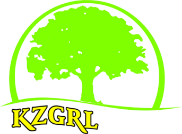 I. WSTĘPKomunalny Związek Gmin Regionu Leszczyńskiego został powołany do życia uchwałami rad gmin członków założycieli, w sprawie utworzenia związku międzygminnego pod nazwą „Komunalny Związek Gmin Regionu Leszczyńskiego”. Głównym zadaniem KZGRL jest zorganizowanie na terenie Gmin – Uczestników Związku odbioru i zagospodarowania odpadów komunalnych wytworzonych na nieruchomościach na których zamieszkują mieszkańcy, zorganizowanie i utrzymanie PSZOK-ów oraz prowadzenie akcji informacyjnej i edukacyjnej w zakresie gospodarki odpadami komunalnymi.Stworzenie jednolitego nowoczesnego systemu gospodarowania odpadami komunalnymi na terenie wielu gmin daje możliwość obniżenia kosztów realizacji tego zadania, jak również pozwala na efektywniejsze jego wykonywanie. Rosnące wymagania w zakresie ochrony środowiska, zmienność przepisów jak również stopień ich złożoności, zainspirowały gminy z regionu leszczyńskiego do podjęcia w tym zakresie wspólnej inicjatywy, której efektem była idea powołania związku międzygminnego. Realizacja zadań gmin za pomocą Komunalnego Związku Gmin Regionu Leszczyńskiego pozwala precyzyjnie określić koszty funkcjonowania systemu gospodarowania odpadami komunalnymi, co umożliwia ustalenie stawek opłat ponoszonych przez właścicieli nieruchomości z tytułu gospodarowania odpadami komunalnymi w wysokości pokrywającej koszty odbierania, transportu, zbierania, odzysku i unieszkodliwiania odpadów komunalnych, tworzenia i utrzymania punktów selektywnego zbierania odpadów komunalnych, edukacji ekologicznej oraz obsługi administracyjnej systemu. Uczestnikami Związku Międzygminnego jest 19 jednostek samorządu terytorialnego, w tym: Gmina Bojanowo, Gmina Gostyń, Gmina Jutrosin, Gmina Krobia, Gmina Krzemieniewo, Gmina Krzywiń, Miasto Leszno, Gmina Lipno, Gmina Miejska Górka, Gmina Osieczna, Gmina Pakosław, Gmina Pępowo, Gmina Pogorzela, Gmina Poniec, Gmina Rawicz, Gmina Rydzyna, Gmina Śmigiel, Gmina Święciechowa, Gmina Wijewo.Budżet Komunalnego Związku Gmin Regionu Leszczyńskiego na 2021 rok został uchwalony przez Zgromadzenie Związku Międzygminnego Uchwałą Nr XXXVII/8/2020 z dnia 18 grudnia 2020 r. Wysokość planowanych dochodów i wydatków kształtowała się następująco:Ustalono łączną kwotę dochodów budżetu w wysokości 70.789.000 zł, z czego całość stanowiły dochody bieżące. Wydatki budżetu planowane w uchwale budżetowej z 18 grudnia 2020 r. ustalone zostały w wysokości  70.789.000 zł, z czego  70.192.000 zł stanowiły planowane wydatki bieżące oraz 597.000,00 zł stanowiły planowane wydatki majątkowe.  Budżet Związku Międzygminnego został zmieniony dwukrotnie w pierwszym półroczu 2021 r. Pierwsza zmiana dokonana została Uchwałą Zgromadzenia Nr XXXIX/5/2021 w dniu 12 maja 2021 r. W wyniku wprowadzonych zmian  dokonano zmian wysokości planowanych dochodów, wydatków i przychodów. Po uwzględnieniu zmian budżet na 2021r. kształtował się następująco: W wyniku dokonanych zmian planowane wydatki ogółem równe były  planowanym dochodom ogółem, powiększonym o nadwyżkę budżetową z lat ubiegłych. Sfinansowanie deficytu budżetowego planowanego na 2021 r. w kwocie 1.327.000 zł, miało nastąpić przychodami pochodzącymi z nadwyżki budżetowej z lat ubiegłych. Skumulowane nadwyżki z lat ubiegłych miały pokryć w całości planowany w 2021 r. deficyt budżetowy.Druga zmiana budżetu Związku w I półroczu 2021r dokonana została przez Zgromadzenie Związku Międzygminnego Komunalnego Związku Międzygminnego w dniu 10 czerwca 2021r. (Uchwała Nr XL/2/2021). W wyniku wprowadzonych zmian  wysokości planowanych wydatków i przychodów zostały zaktualizowane. Po uwzględnieniu zmian budżet na 2021r. kształtował się następująco: Wykonanie dochodów i wydatków budżetowych w stosunku do założonego planu na dzień 30 czerwca 2021 r. przedstawiało się w następujący sposób:Wykonanie budżetu Związku Międzygminnego „Komunalny Związek Gmin Regionu Leszczyńskiego” za pierwsze półrocze 2021 r. zamyka się nadwyżką budżetu w kwocie 6.411.990,96 zł.Wykonanie przychodów i rozchodów w stosunku do założonego planu na dzień 30 czerwca 2021 r. przedstawia się następująco:PRZYCHODYWykonane przychody ogółem pochodzące z nadwyżki budżetowej z lat ubiegłych wykazane w sprawozdaniu Rb-NDS (kwartalne sprawozdanie o nadwyżce / deficycie) na dzień 30 czerwca 2021 r. wynosiły 2.110.443,81 zł.II. TABELARYCZNE ZESTAWIENIE WRAZ Z KOMENTARZEM DOTYCZĄCYM REALIZACJI DOCHODÓW  BUDŻETU ZA PIERWSZE PÓŁROCZE 2021 R. Plan dochodów Związku Międzygminnego „Komunalny Związek Gmin Regionu Leszczyńskiego” na dzień 30 czerwca 2021 r. (zgodnie z Uchwałą nr XXXVII/8/2020 z dnia 18 grudnia 2020r. Zgromadzenia Związku ze zmianami) wynosił 70.829.000 zł. Dochody budżetu zaplanowane na 2021 r. obejmowały wyłącznie dochody bieżące. Wykonanie dochodów na koniec czerwca 2021 r. wynosiło 37.749.132,46 zł, co stanowi 53,30 % planowanych dochodów ogółem. Strukturę dochodów według źródeł pochodzenia przedstawia tabela nr 1.Struktura dochodów Związku Międzygminnego„Komunalny Związek Gmin Regionu Leszczyńskiego”Tabela nr 1Planowane i wykonane dochody budżetu Związku Międzygminnego „Komunalny Związek Gmin Regionu Leszczyńskiego” kształtowały się następująco: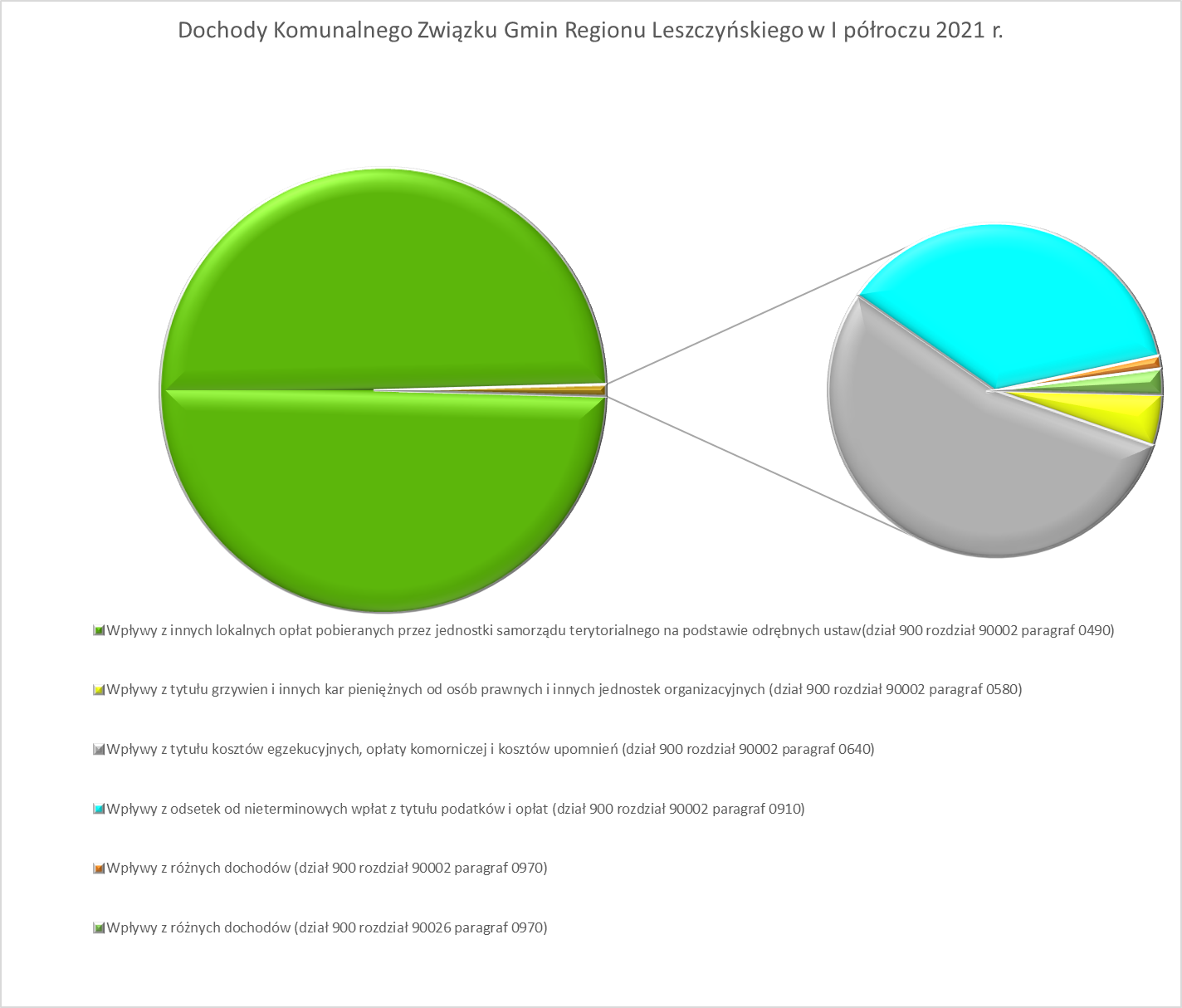 Poniższa tabela (Tabela nr 2) przedstawia plan i wykonanie dochodów w ujęciu wykonawczym w pełnej szczegółowości klasyfikacji budżetowej.Plan i wykonanie dochodów Związku Międzygminnego„Komunalny Związek Gmin Regionu Leszczyńskiego”za pierwsze półrocze 2021 r.Tabela nr 2Opis realizacji dochodów za pierwsze półrocze 2021 r. według poszczególnych pozycji układu wykonawczego przedstawia się następująco:Powyższy paragraf obejmuje dochody z tytułu opłat za gospodarowanie odpadami komunalnymi. Wpływy z tytułu opłaty za gospodarowanie odpadami komunalnymi są podstawowym dochodem otrzymywanym przez KZGRL. Stawka ww. opłaty wynikała z :- uchwały Nr XXXIV/3/2020 Zgromadzenia Związku Międzygminnego „Komunalny Związek Gmin Regionu Leszczyńskiego” z dnia 23 kwietnia 2020 r., gdzie dokonano wyboru metody ustalania opłaty za gospodarowanie odpadami komunalnymi oraz ustalono wysokość tej opłaty w kwocie 27zł od mieszkańca miesięcznie,- uchwały XXXIV/6/2020 Zgromadzenia Związku Międzygminnego „Komunalny Związek Gmin Regionu Leszczyńskiego” z dnia 23 kwietnia 2020 r. w sprawie zwolnienia z części opłaty za gospodarowanie odpadami komunalnymi, w której zawarty został następujący zapis: ”Zwalnia się w części z opłaty za gospodarowanie odpadami komunalnymi właścicieli nieruchomości zabudowanych budynkami mieszkalnymi jednorodzinnymi kompostującymi bioodpady stanowiące odpady komunalne w kompostowniku przydomowym, proporcjonalnie do zmniejszenia kosztów gospodarowania odpadami komunalnymi z gospodarstw przydomowych tj. w kwocie 3 zł od mieszkańca miesięcznie”,- uchwały Nr XXXII/3/2019 Zgromadzenia Związku Międzygminnego „Komunalny Związek Gmin Regionu Leszczyńskiego” z dnia 16 października 2019, gdzie ustalono roczną, ryczałtową stawkę opłaty za gospodarowanie odpadami komunalnymi (od domku letniskowego lub innej) nieruchomości wykorzystywanej na cele rekreacyjno-wypoczynkowe w wysokości 169zł.Na dzień 30 czerwca 2021 r. wystąpiły nadpłaty w wysokości 2.620.136,90 zł. Główną przyczyną powstałych nadpłat są opłaty wniesione z góry przez podatników (np. z miesięcznym, kwartalnym, bądź półrocznym wyprzedzeniem). System odbioru odpadów komunalnych powstał 1 lipca 2013 r., wobec powyższego osoby, które dokonały pierwszej opłaty za rok z góry, tj. 1 lipca 2013 r. i kontynuują sposób regulowania zobowiązań wobec KZGRL, powodują powstawanie nadpłat na koniec każdego kwartału, czego konsekwencją była wysokość nadpłaconych środków pieniężnych na dzień 30 czerwca 2021 r. Na dzień 30 czerwca 2021 r. wystąpiły należności wymagalne wynikające z opłaty za gospodarowanie odpadami komunalnymi w wysokości 7.331.772,77 zł oraz niewymagalne w kwocie 37.777,52 zł. Przy podejmowaniu czynności zmierzających do zastosowania środków egzekucyjnych, prowadzono dodatkowe czynności umożliwiające zmniejszenie wysokości należności wymagalnych. W przypadku podatników, którzy otrzymali informację o powstałej zaległości (drogą telefoniczną, pocztową lub osobiście) i nadal nie dokonali wpłaty na rachunek bankowy KZGRL, rozpoczęte zostały działania przedegzekucyjne, a mianowicie wysyłane zostały za potwierdzeniem odbioru upomnienia zawierające wezwanie do wykonania obowiązku zapłaty z zagrożeniem skierowania sprawy na drogę postępowania egzekucyjnego. Kolejnym elementem procedury egzekucyjnej w przypadku braku uregulowania należnej zaległości, było wystawienie tytułu wykonawczego oraz wysyłane ww. dokumentu do właściwego miejscowo urzędu skarbowego. Poniższy wykres przedstawia jak kształtowały się dochody w zakresie opłat za gospodarowanie odpadami komunalnymi w poszczególnych miesiącach objętych sprawozdaniem.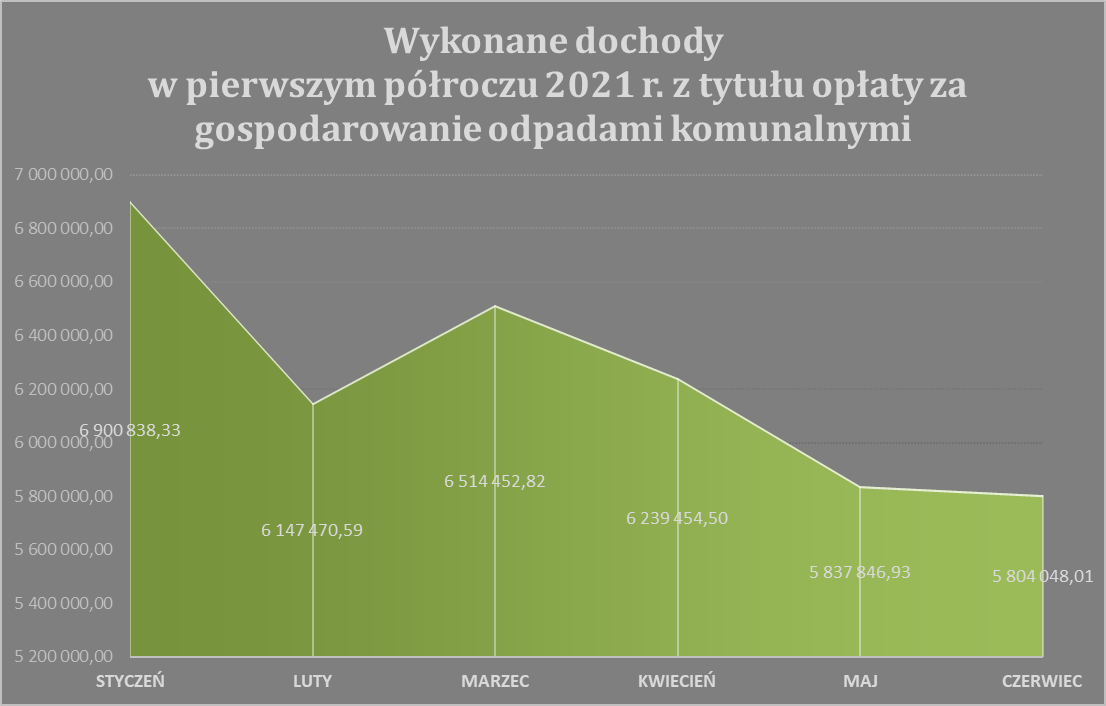 Umowy na odbieranie odpadów komunalnych od właścicieli nieruchomości położonych na terenach gmin (uczestników Związku) zawierają formy odszkodowania, czyli ewentualne kary umowne w przypadku nieprawidłowego wywiązywania się z warunków umowy. Powyższe kary umowne były nakładane na Wykonawców umów najczęściej z następujących przyczyn:- nieodebranie odpadów z nieruchomości,- odebrania odpadów z nieruchomości w dniu następnym lub 2 dni po terminie wynikającym z harmonogramu,- za nieprzekazanie właścicielom nieruchomości informacji o mającej nastąpić zmianie harmonogramu lub nieumieszczenie harmonogramu na stronie internetowej Wykonawcy,- za podstawienie niewystarczającej liczby pojemników lub kontenerów na terenie letnisk w stosunku do masy odpadów wytworzonych przez właścicieli domków letniskowych,- za nieodebranie odpadów komunalnych z pojemników lub kontenerów znajdujących się na terenie letnisk zgodnie z ustaloną częstotliwością ,- za przekazanie niepełnych lub nierzetelnych danych dotyczących odbioru odpadów bezpośrednio z nieruchomości, itp. W okresie od 1 stycznia do 30 czerwca 2021 r. z ww. przyczyn uzyskane zostały dochody z tytułu nałożonych kar pieniężnych w wysokości 13.765,00 zł, co stanowiło realizację 27,53 % planowanych dochodów. Na koniec czerwca br. wystąpiły należności z tytułu grzywien i innych kar pieniężnych od osób prawnych i innych jednostek organizacyjnych w kwocie 1.850,00 zł (w tym wymagalne 700,00zł, niewymagalne 1.150,00zł).Na dzień 30 czerwca 2021r. wykonane dochody z tego tytułu stanowiły 95,85% w stosunku do planu finansowego, gdzie wystąpiły należności z tego tytułu w wysokości 74.620,83 zł. Dochody z tytułu odsetek od nieterminowych wpłat z tytułu opłat za gospodarowanie odpadami komunalnymi, zrealizowane zostały w wysokości 112.782,25 zł. Odsetki za zwłokę naliczane były od dnia następującego po dniu upływu terminu płatności opłaty lub terminu, w którym płatnik był obowiązany dokonać wpłaty z tytułu opłaty za gospodarowanie odpadami komunalnymi. Dochody pochodzące z odsetek od nieterminowych wpłat z tytułu podatków i innych opłat zrealizowane zostały na poziomie 75,19 % w stosunku do planu finansowego. Należności powstałe z tytułu naliczonych odsetek na dzień 30 czerwca 2021 r. wynosiły 739.331,00 zł.Ww. dochody pochodzą m.in. z rozliczeń z lat ubiegłych. Na powyższą kwotę składały się między innymi dochody pochodzące ze zwrotów za rok ubiegły kosztów komorniczych po dokonanej korekcie. Należności na koniec I półrocza 2021 r. nie wystąpiły.   Wykonanie planu w zakresie paragrafu 0970 na dzień 30 czerwca 2021 r. wynosiło 2.789,80 zł, co stanowiło 92,99% wykonania planu dochodów w 2021r. Należności na koniec I półrocza 2021 r. nie wystąpiły.  Powyższy paragraf dochodów nie został zaplanowany w budżecie na 2021r. Dochody z tytułu opłat i kosztów sądowych na pierwsze półrocze nie wystąpiły, natomiast powstały wymagalne należności w kwocie 500,00 zł.  Powyższy paragraf dochodów nie został zaplanowany w budżecie na 2021r. Dochody z tytułu różnych opłat na pierwsze półrocze nie wystąpiły, natomiast powstały wymagalne należności w kwocie 4.350,35 zł.  Wykonanie planu w zakresie paragrafu 0970 na dzień 30 czerwca 2021 r. wynosi 7.333,00 zł, co stanowiło 43,65 % wykonania planu dochodów w 2021r. Należności na koniec I półrocza 2021 r. nie wystąpiły.Przyczyny znaczących odchyleń wykonania od ustalonego planu na 2021 r. przedstawia tabela nr 3.Odchylenia planowanych dochodóww stosunku do wykonania za pierwsze półrocze 2021 r .Tabela nr 3III. TABELARYCZNE ZESTAWIENIE WRAZ Z KOMENTARZEM DOTYCZĄCYM REALIZACJI WYDATKÓW  BUDŻETU ZA I PÓŁROCZE 2021 R. Plan wydatków Związku Międzygminnego „Komunalny Związek Gmin Regionu Leszczyńskiego” na dzień 30 czerwca 2021 r.(zgodnie  z uchwałą nr XXXVII/8/2020 Zgromadzenia Związku z dnia 18 grudnia 2020r. ze zmianami) wynosił 70.829.000 zł. Wydatki budżetu zaplanowane na 2021 r. obejmują wydatki bieżące w kwocie 70.232.000 zł oraz wydatki majątkowe w kwocie 597.000 zł. Wykonanie wydatków na 30 czerwca 2021 r. wynosiło 31.337.141,50 zł, co stanowiło 44,24% planowanych wydatków ogółem. Strukturę wydatków Związku Międzygminnego „Komunalny Związek Gmin Regionu Leszczyńskiego” na dzień 30 czerwca 2021 r. przedstawia tabela nr 4.Struktura wydatków Związku Międzygminnego„Komunalny Związek Gmin Regionu Leszczyńskiego”na dzień 30 czerwca 2021 r.Tabela nr 4Szczegółowa analiza wykonania budżetu po stronie wydatków przedstawia się następująco:Wydatki bieżące do dnia 30 czerwca 2021 r. wykonano w wysokości 31.337.141,50 zł, co stanowiło 100,00% wykonania budżetu (w strukturze wydatków) ogółem. Wśród wydatków bieżących, wydatki na wynagrodzenia i składki od nich naliczane stanowiły w strukturze wykonanych wydatków 3,49% na koniec czerwca 2021 r. Pozostałe wydatki bieżące w kwocie 30.244.989,43 zł, stanowiły 96,51 % w strukturze wydatków wykonania budżetu na dzień 30 czerwca 2021 r.W okresie od 1 stycznia do 30 czerwca 2021 r. nie zostały zrealizowane, żadne wydatki majątkowe. Wydatki Związku Międzygminnego „Komunalny Związek Gmin Regionu Leszczyńskiego” na dzień 30 czerwca 2021 r. zostały zaplanowane w wysokości 70.829.000,00 zł. Wykonanie wydatków za pierwsze półrocze 2021 r. wynosiło 31.337.141,50 zł. Plan i wykonanie wydatków Związku Międzygminnego „Komunalny Związek Gmin Regionu Leszczyńskiego” przedstawia tabela nr 5.Planowane i wykonane wydatki budżetu Związku Międzygminnego „Komunalny Związek Gmin Regionu Leszczyńskiego” kształtowały się następująco: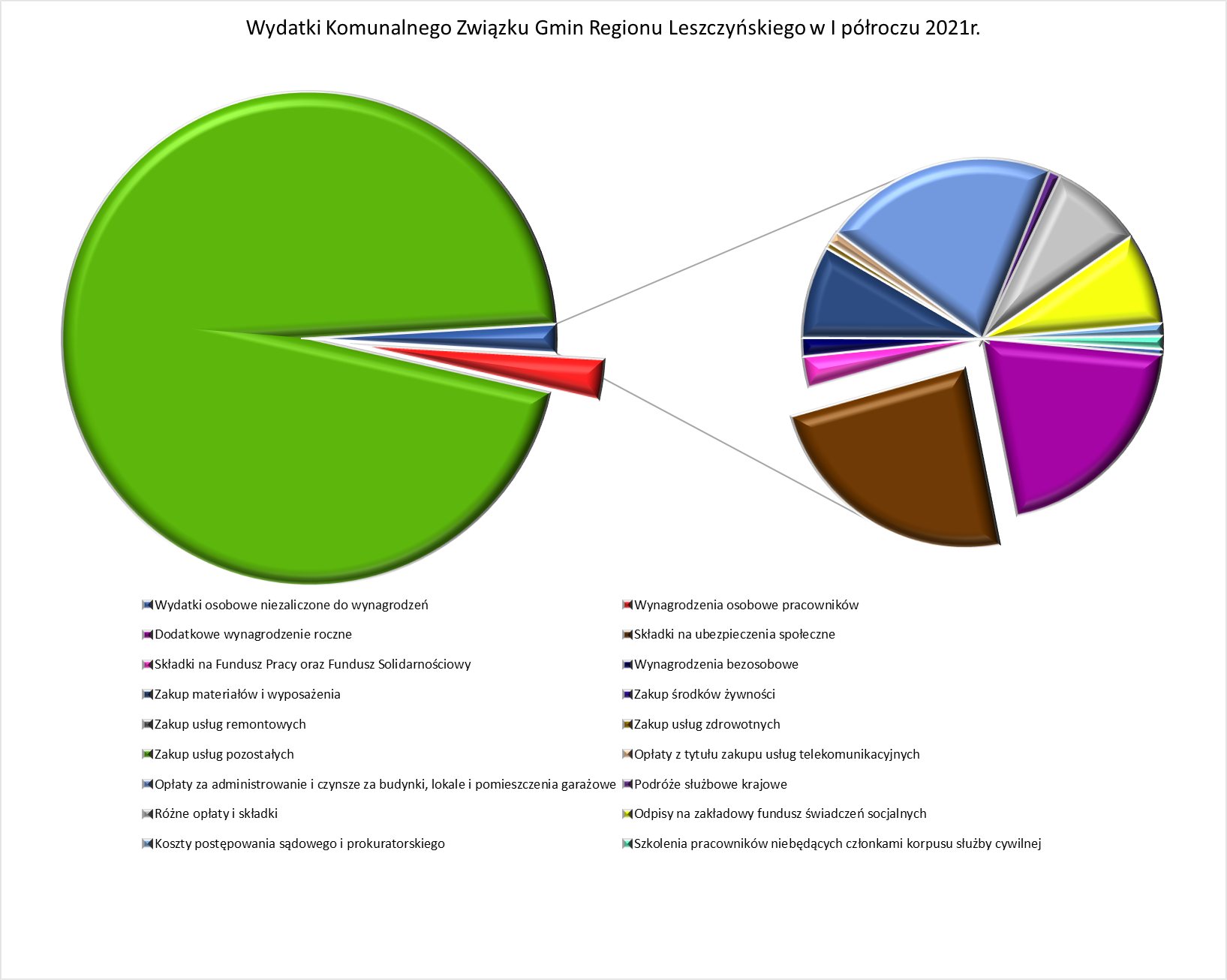 Plan i wykonanie wydatków Związku Międzygminnego„Komunalny Związek Gmin Regionu Leszczyńskiego” za pierwsze półrocze 2021 r.Tabela nr 5Opis realizacji wydatków za pierwsze półrocze 2021 r. według poszczególnych pozycji układu wykonawczego przedstawia się następująco:W pierwszym półroczu 2021 r. rezerwy ogólne i celowe nie zostały wykorzystane.   	Wydatki osobowe niezaliczane do wynagrodzeń w pierwszym półroczu 2021 r.  wykonane zostały na poziomie 14,60 % w stosunku do planu. Powyższe wydatki na rzecz pracowników obejmowały świadczenia rzeczowe wynikające z przepisów dotyczących bezpieczeństwa i higieny pracy. Zobowiązania na dzień 30 czerwca 2021 r., wynikające z powyższego paragrafu nie występowały.  	Wydatki związane z wynagrodzeniami osobowymi pracowników na dzień 30 czerwca 2021 r. stanowią 35,97 % planowanych wydatków na wynagrodzenia w 2021 r. Oszczędności poczynione na powyższym paragrafie są wynikiem następujących czynników:- wypłata wynagrodzeń chorobowych stanowiących 80 % podstawy wymiaru wynagrodzenia,- wypłata zasiłku chorobowego i opiekuńczego finansowanego przez Zakład Ubezpieczeń Społecznych,- wypłata zasiłku opiekuńczego w związku z COVID-19.Zobowiązania na dzień 30 czerwca 2021 r., wynikające z powyższego paragrafu wystąpiły w kwocie 58.568,76 zł ( w tym wymagalne 0,00 zł, niewymagalne 58.568,76 zł). Dodatkowe wynagrodzenie roczne zrealizowane zostało na poziomie 96,53 % w stosunku do planu finansowego. Przyczyną niewykorzystania w 100% planowanych wydatków na ten cel są zaokrąglenia planu. Powyższe zostanie skorygowane przy najbliższej zmianie planu. Pracownik nabywa prawo do wynagrodzenia rocznego w pełnej wysokości po przepracowaniu u danego pracodawcy całego roku kalendarzowego, zgodnie z ustawą o dodatkowym wynagrodzeniu rocznym dla pracowników jednostek sfery budżetowej. Pracownik, który nie przepracował u danego pracodawcy całego roku kalendarzowego, nabywa prawo do wynagrodzenia rocznego w wysokości proporcjonalnej do okresu przepracowanego, z uwzględnieniem przepisów szczegółowych ww. ustawy.  Ponadto, zgodnie z art. 5 ust. 2 ustawy z dnia 12 grudnia 1997 r. o dodatkowym wynagrodzeniu rocznym dla jednostek sfery budżetowej,  wynagrodzenie roczne wypłaca się nie później niż w ciągu pierwszych trzech miesięcy roku kalendarzowego następującego po roku, za który przysługuje to wynagrodzenie. Zobowiązania na dzień 30 czerwca 2021 r. nie wystąpiły.Stosownie do wysokości zrealizowanych wydatków osobowego i bezosobowego funduszu płac, zrealizowane zostały wydatki pracodawcy związane ze składkami na ubezpieczenia społeczne. W stosunku do planu, wydatki wykonane zostały na poziomie 28,97 %. Na dzień 30 czerwca 2021 r. wystąpiły zobowiązania w wysokości 33.083,65 zł, w tym zobowiązania wymagalne 0,00 zł, zobowiązania niewymagalne 33.083,65 zł.Analogicznie jak w przypadku składek na ubezpieczenia społeczne naliczone zostały stosownie do wysokości osobowego i bezosobowego funduszu płac składki na Fundusz Pracy. Powyższe wydatki wykonano na poziomie 26,94 % w stosunku do planu budżetu na 2021 r. Na dzień 30 czerwca 2021 r. wystąpiły zobowiązania w wysokości 3.840,32 zł, w tym zobowiązania wymagalne 0,00 zł, zobowiązania niewymagalne 3.840,32 zł.Wydatki związane z wynagrodzeniami bezosobowymi wykonane zostały w pierwszym półroczu roku 2021 na poziomie 17,11 % w stosunku do planu finansowego. Na dzień 30 czerwca 2021 r. wystąpiły zobowiązania w wysokości 446,00 zł, w tym zobowiązania wymagalne 0,00 zł, zobowiązania niewymagalne 446,00 zł.Na dzień 30 czerwca 2021r. wydatki i zobowiązania z tytuły nagród konkursowych nie wystąpiły. Paragraf 4210 obejmujący zakup materiałów i wyposażenia zrealizowany został na poziomie 16,32 % (w stosunku do planu). Wydatki dotyczyły m.in. zakupu artykułów biurowych, gospodarczych, itp. Powyższe wydatki kształtowały się w następujący sposób:- materiały biurowe – 14.327,79 zł- materiały gospodarcze – 976,00 zł- akcesoria i materiały komputerowe – 8.419,05 zł- druki – 3.586,68 zł- zakup wyposażenia – 3.745,95 zł- materiały i wyposażenie związane z edukacją ekologiczną – 9.485,09 zł - pozostałe materiały – 7.769,83 złZobowiązania na dzień 30 czerwca 2021 r. wynosiły 16.196,41 zł, w tym wymagalne 0,00 zł, niewymagalne 16.196,41 zł. Wydatki paragrafu 4220 obejmowały wydatki na zakup produktów żywnościowych. Na dzień 30 czerwca 2021 r. powyższe wydatki zrealizowano na poziomie 9,84 % w stosunku do planu.  Zobowiązania na dzień 30 czerwca 2021 r. nie wystąpiły.Na dzień 30 czerwca 2021 r. wydatki związane z zakupem usług remontowych zrealizowane zostały na poziomie 5,66% w stosunku do planu. Powyższe wydatek stanowiła naprawa kserokopiarki. Zobowiązania na koniec pierwszego półrocza 2021 r. nie wystąpiły.Zakup usług zdrowotnych zrealizowany został na poziomie 47,13 % w stosunku do planu wydatków bieżącego roku. Powyższe wydatki dotyczyły wyłącznie badań profilaktycznych pracowników Komunalnego Związku Gmin Regionu Leszczyńskiego. Zobowiązania na dzień 30 czerwca 2021 r. wynosiły 411,00 zł, w tym wymagalne 0,00 zł, niewymagalne 411,00 zł. Wydatki paragrafu 4300 obejmowały m.in. usługi odbioru wraz z zagospodarowaniem odpadów komunalnych oraz usługi związane z zapewnieniem funkcjonowania punktów selektywnej zbiórki odpadów komunalnych. W miesiącach od stycznia do czerwca 2021 r. wydatki bezpośrednio związane z gospodarką odpadami komunalnymi wynosiły 29.643.578,24 zł. Paragraf dotyczący zakupu usług pozostałych obejmował również:- usługi pocztowe –  193.824,05 zł- usługi bankowe –  12.576,30 zł- usługi prawne i kancelaryjne – 9.225,00 zł- usługi abonamentowe – 54.572,35 zł- usługi informatyczne –  8.500,00 zł- usługi związane z edukacją ekologiczną – 4.027,58 zł- pozostałe usługi bieżące –  25.715,08 zł       Zakup usług pozostałych na dzień 30 czerwca 2021 r. zrealizowany został na poziomie 45,24% w stosunku do planu wydatków w 2021 r. Mniejsze od planowanych wydatki na ten cel wynikały przede wszystkim z realizacji zadań wyszczególnionych w Wykazie Przedsięwzięć Wieloletnich na lata 2021-2024. Umowy na odbiór i zagospodarowanie odpadów komunalnych oraz prowadzenie punktów selektywnej zbiórki odpadów komunalnych, stanowiły podstawowy wydatek Komunalnego Związku Gmin Regionu Leszczyńskiego. Wykonawcy umów na odbiór, zagospodarowanie oraz prowadzenie PSZOK-ów, dostarczają KZGRL faktury VAT za usługi świadczone w danym okresie rozliczeniowym wraz z raportami (czyli po zakończeniu każdego miesiąca). Wynagrodzenie Wykonawcy płatne jest przelewem w terminie 30 dni od daty doręczenia faktury Zamawiającemu. W związku z powyższym płatności dotyczące miesiąca maja oraz czerwca 2021 r. dotyczące bezpośrednio gospodarki odpadami komunalnymi (odbiór, transport, zagospodarowanie, prowadzenie PSZOK, itp.) stanowiły wydatek lipca/sierpnia 2021 r. Zobowiązania dotyczące paragrafu 4300 na dzień 30 czerwca 2021 r. wynosiły ogółem 9.585.637,93 zł, w tym wymagalne 0,00 zł, niewymagalne 9.585.637,93zł. Wszystkie zobowiązania zostały uregulowane w terminie. Poniższa tabela przedstawia jak kształtowały się poszczególne zobowiązania na dzień 30 czerwca 2021 r.Tabela 6Powyższy paragraf obejmuje opłaty z tytułu zakupu usług telekomunikacyjnych świadczonych w stacjonarnej i ruchomej sieci telefonicznej oraz opłaty z tytułu korzystania z internetu. Na dzień 30 czerwca 2021 r. wydatki paragrafu 4360 zostały zrealizowane na poziomie 43,86 % w stosunku do planu finansowego. Niski wskaźnik wykonania wynika z faktu zawarcia korzystniejszych niż planowano na początku roku umów z operatorami sieci telekomunikacyjnych. Zobowiązania na dzień 30 czerwca 2021 r. nie wystąpiły. Wydatki i zobowiązania na dzień 30 czerwca 2021 r. nie wystąpiły. Opłaty za administrowanie lokalu użytkowego Komunalnego Związku Gmin Regionu Leszczyńskiego zrealizowane zostały na poziomie 39,86 % w stosunku do planu finansowego. Powyższy paragraf obejmował wyłącznie wydatki związane z wynajmem lokalu użytkowego na prowadzenie działalności Komunalnego Związku Gmin Regionu Leszczyńskiego przy ul. 17 Stycznia 90. Zobowiązania na dzień 30 czerwca 2021 r. nie wystąpiły.Na dzień 30 czerwca 2021 r. obowiązywało 7 umów z pracownikami Związku Międzygminnego dotyczących ryczałtu na jazdy lokalne. Ponadto do powyższych wydatków zaliczono również koszty rozliczane na podstawie delegacji służbowych pracowników KZGRL. Wydatki związane z podróżami służbowymi pracowników w okresie od stycznia do czerwca 2021 r., kształtowały się następująco:- ryczałty za dojazdy –  2.848,74 zł- delegacje jednorazowe – 4.317,43 złWykonanie w stosunku do planu kształtowało się na poziomie 17,92 %. Zobowiązania na dzień 30 czerwca 2021 r. wynosiły 272,65 zł, w tym wymagalne 0,00 zł, niewymagalne 272,65 zł. Na dzień 30 czerwca 2021 r. wydatki i zobowiązania wynikające z paragrafu 4420 nie wystąpiły.Od 1 stycznia do 30 czerwca 2021 r. wydatki związane z różnymi opłatami i składkami zrealizowane zostały na poziomie 60,60 %. Wśród powyższych wydatków wyodrębnić wydatki związane z ubezpieczeniem mienia, opłaty skarbowe, kaucje oraz koszty opłaty komorniczej (egzekucyjnej). Zobowiązania na dzień 30 czerwca 2021 r. nie wystąpiły.Na dzień 30 czerwca 2021 r. planowane wydatki wynikające z paragrafu 4440 wykonane zostały na poziomie 65,59 % w stosunku do planu finansowego. Średniomiesięczne planowane zatrudnienie w 2021r. w Komunalnym Związku Gmin Regionu Leszczyńskiego obejmuje 38 etatów. Odpis podstawowy na jednego zatrudnionego w warunkach normalnych wynosi 37,5% kwoty bazowej na dany rok, plus zwiększenie fakultatywne na jednego zatrudnionego z orzeczeniem o niepełnosprawności w stopniu umiarkowanym – 6,25% kwoty bazowej na dany rok. Na dzień 30 czerwca 2021 r. wydatki i zobowiązania wynikające z paragrafu 4580 nie wystąpiły.Koszty postępowania sądowego poniesione przez Komunalny Związek Gmin Regionu Leszczyńskiego na dzień 30 czerwca 2021 r. stanowiły 68,50 % planowanych całorocznych wydatków na ten cel. Zobowiązania na dzień 30 czerwca 2021 r. wynosiły 159,45zł (w tym wymagalne 0,00zł, niewymagalne 159,45zł).Na dzień 30 czerwca 2021 r. zrealizowane zostały wydatki na szkolenia pracowników w wysokości 20,32 % w stosunku do planu finansowego. Powyższe wydatki ponoszone były stosownie do zapotrzebowania w poszczególnych referatach Związku Międzygminnego. Zobowiązania na dzień 30 czerwca 2021 r. nie wystąpiły.	Na dzień 30 czerwca 2021r. wydatki i zobowiązania nie wystąpiły.W I połowie 2021 r. nie zostały zrealizowane żadne wydatki przeznaczone na zakupy inwestycyjne. Planuje się zrealizować powyższe wydatki w II połowie 2021 r.  Zobowiązania na 30.06.2021 r. nie wystąpiły.Uzasadnienie powstałych odchyleń wykonania za I półrocze w stosunku do planowanych wydatków przedstawia tabela nr 7.Odchylenia planowanych wydatkóww stosunku do wykonania za I półrocze 2021 r .Tabela nr 7TABELARYCZNE ZESTAWIENIE WRAZ Z KOMENTARZEM PLANOWANYCH I WYKONANYCH PRZYCHODÓW I ROZCHODÓW BUDŻETU ORAZ PLANOWANY I WYKONANY DEFICYT BUDŻETU W PIERWSZYM PÓŁROCZU 2021 R. Na dzień 30 czerwca 2021 r. (po dokonanych zmianach w budżecie Związku Międzygminnego) prognozowane dochody budżetu ogółem w kwocie 70.829.000,00 zł były równe prognozowanym wydatkom budżetu ogółem w kwocie 70.829.000,00 zł (w tym wydatki bieżące 70.232.000,00 zł, wydatki majątkowe 597.000,00 zł). Poniższe zestawienie (Tabela nr 8) przedstawia planowane i Planowany i wykonany deficyt budżetu z uwzględnieniem przychodów i rozchodówTabela nr 8Na dzień 30 czerwca 2021 r. Komunalny Związek Gmin Regionu Leszczyńskiego osiągnął dodatni wynik budżetu w kwocie 6.411.990,96 zł. Główna przyczyną powstania dodatniego wyniku był termin płatności za usługi związane z gospodarowaniem odpadami komunalnymi (tj. 30 dni od daty doręczenia faktury Zamawiającemu). Płatności obejmujące okres od maja oraz czerwca 2021 r., które dotyczą bezpośrednio gospodarki odpadami komunalnymi (odbiór, transport, zagospodarowanie, prowadzenie PSZOK, itp.) i które są podstawowymi wydatkami KZGRL, dokonywane były po dniu 30 czerwca 2021r. W związku z powyższym miało to największy wpływ na wynik budżetu na koniec II kwartału 2021r.   INFORMACJA DOTYCZĄCA STANU ZADŁUŻENIA ZWIAZKU MIĘDZYGMINNEGO Z TYTUŁU POŻYCZEK I KREDYTÓW DŁUGOTERMINOWYCH ORAZ PORĘCZENIA I GWARANCJINa dzień 30 czerwca 2021 r. Związek Międzygminny „Komunalny Związek Gmin Regionu Leszczyńskiego” nie posiadał zadłużenia z tytułu pożyczek i kredytów długoterminowych oraz nie korzystał z takich form finansowania jak poręczenia i gwarancje. INFORMACJA DOTYCZĄCA NALEŻNOŚCI I ZOBOWIĄZAŃ NA DZIEŃ 30 CZERWCA 2021 R.Komunalny Związek Gmin Regionu Leszczyńskiego nie posiadał zobowiązań wymagalnych na dzień 30 czerwca 2021 r. Poniższe zestawienie przedstawia zobowiązania niewymagalne powstałe na koniec pierwszego półrocza br. oraz zestawienie środków finansowych w gotówce i depozytach.ZOBOWIĄZANIAZestawienie zobowiązań z tytułu dostaw i usługTabela nr 9Wszystkie zobowiązania zostały uregulowane zgodnie z określonym terminem płatności.Zestawienie dotyczące zobowiązań publiczno prawnychTabela 10Zobowiązania z tytułu pozostałych zobowiązańTabela nr 11Sumy obce – zabezpieczenie należytego wykonania umów – zobowiązania krótkoterminowe oraz nadpłaty wynikające z opłaty za gospodarowanie odpadami komunalnymiTabela 12NALEŻNOŚCIZestawienie należnościTabela 13* W sprawozdaniu RB-N nie wykazuje się należności z tytułu kosztów upomnień oraz odsetek od opłaty za gospodarowanie odpadami komunalnymiZestawienie aktywów finansowych wykazanych w kwartalnym sprawozdaniu o stanie należności oraz wybranych aktywów finansowych Rb-NTabela 14Zestawienie pozostałych aktywów finansowych (które nie zostały objęte sprawozdaniem o stanie należności oraz wybranych aktywów finansowych Rb-N – zgodnie z instrukcją do ww. sprawozdania)Tabela 15IWstęp………………….……………………………………………………………………………………………………………..2IITabelaryczne zestawienie wraz z komentarzem dotyczącym realizacji dochodów budżetu za pierwsze półrocze 2021 r. ………………………..…………………………………………………………………….4IIITabelaryczne zestawienie wraz z komentarzem dotyczącym realizacji wydatków budżetu za pierwsze półrocze 2021 r. ………………………..……………………………………………………………………10IVTabelaryczne zestawienie wraz z komentarzem planowanych i wykonanych przychodów i rozchodów budżetu oraz planowany i wykonany deficyt budżetu w pierwszym półroczu 2021 r. ……………………………………………………………………………………………………………………………….24VInformacja dotycząca stanu zadłużenia Związku Międzygminnego z tytułu pożyczek i kredytów długoterminowych oraz poręczenia i gwarancji………………………………………………….24VIInformacja dotycząca należności i zobowiązań na dzień 30 czerwca 2021 r.……………….……..25Tabela nr 1Struktura dochodów Związku Międzygminnego „Komunalny Związek Gmin Regionu Leszczyńskiego” za pierwsze półrocze 2021 r…………………………………….4Tabela nr 2Plan i wykonanie dochodów Związku Międzygminnego „Komunalny Związek Gmin Regionu Leszczyńskiego” za pierwsze półrocze 2021 r……………………………6Tabela nr 3Odchylenia planowanych dochodów w stosunku do wykonania za pierwsze półrocze 2021 r…………………………………………………………………………………………………10Tabela nr 4Struktura wydatków Związku Międzygminnego „Komunalny Związek Gmin Regionu Leszczyńskiego” za pierwsze półrocze 2021 r…………………………..………….11Tabela nr 5Plan i wykonanie wydatków Związku Międzygminnego „Komunalny Związek Gmin Regionu Leszczyńskiego” za pierwsze półrocze 2021 r……………………………13Tabela nr 6Zobowiązania wynikające z paragrafu 4300 na dzień 30 czerwca 2021r………………………………………………………………………………………………………………....17Tabela nr 7Odchylenia planowanych dochodów w stosunku do wykonania za pierwsze półrocze 2021 r…………………………………………………………………………………………………21Tabela nr 8Planowany i wykonany deficyt budżetu z uwzględnieniem przychodów i rozchodów…………………………………………………………………………………………………………24Tabela nr 9Zestawienie zobowiązań z tytułu dostaw i usług………………………….…………………….25Tabela nr 10Zestawienie zobowiązań publiczno – prawnych ………………………………………………..27Tabela nr 11Zestawienie pozostałych zobowiązań………………………………………………………………..28Tabela nr 12Sumy obce – zabezpieczenie należytego wykonania umów – zobowiązania krótkoterminowe oraz nadpłaty wynikające z opłaty za gospodarowanie odpadami komunalnymi …………………………………………………………………………………..28Tabela nr 13Zestawienie należności……………………………………………………………………………………..28Tabela nr 14Zestawienie aktywów finansowych wykazanych w kwartalnym sprawozdaniu o stanie należności oraz wybranych aktywów finansowych Rb-N……………………….29Tabela nr 15Zestawienie pozostałych aktywów finansowych (które nie zostały objęte sprawozdaniem o stanie należności oraz wybranych aktywów finansowych Rb-N – zgodnie z instrukcją do sprawozdania)………………………………………………………29Dochody70.789.000 złWydatki70.789.000 złDochodyPrzychody70.829.000 zł1.327.000 złWydatkiRozchody72.156.000 zł0 złDochodyPrzychody70.829.000 zł0 złWydatkiRozchody70.829.000 zł0 złDOCHODYPlanowane dochody na dzień 30 czerwca 2021 r.70 829 000,00złWykonane dochody na dzień 30 czerwca 2021 r.37 749 132,46zł% wykonania na dzień 30 czerwca 2021 r.53,30%WYDATKIPlanowane wydatki na dzień 30 czerwca 2021 r.70 829 000,00złWykonane wydatki na dzień 30 czerwca 2021 r.31 337 141,50zł% wykonania na dzień 30 czerwca 2021 r.44,24%Planowane przychody na pokrycie deficytu na dzień 30.06.2021 r.0,00złWykonane przychody na pokrycie deficytu na dzień 30.06.2021 r.0,00zł% wykonania na dzień 30 czerwca 2021 r.0,00%ROZCHODYPlanowane rozchody na dzień 30 czerwca 2021 r.0,00złWykonane rozchody na dzień 30 czerwca 2021 r.0,00zł% wykonania na dzień 30 czerwca 2021 r.0,00%Źródło Dochody planowane na dzień 30.06.2021Dochody wykonane na dzień 30.06.2021Struktura dochodówStruktura dochodówStruktura dochodówŹródło Dochody planowane na dzień 30.06.2021Dochody wykonane na dzień 30.06.2021Dochody planowane na dzień 30.06.2021Dochody wykonane na dzień 30.06.2021OdchylenieŹródło Dochody planowane na dzień 30.06.2021Dochody wykonane na dzień 30.06.2021Dochody planowane na dzień 30.06.2021Dochody wykonane na dzień 30.06.2021OdchylenieŹródło Dochody planowane na dzień 30.06.2021Dochody wykonane na dzień 30.06.2021Dochody planowane na dzień 30.06.2021Dochody wykonane na dzień 30.06.2021OdchylenieŹródło (w zł)(w zł)(%)(%)(5-4)123456Dział 900 - Gospodarka komunalna i ochrona  środowiska70 829 000,0037 749 132,46100,00100,000,00Rozdział 90002 - Gospodarka odpadami komunalnymi70 812 200,0037 741 799,4699,9899,980,001. Wpływy z innych lokalnych opłat pobieranych przez jednostki samorządu terytorialnego na podstawie odrębnych ustaw(dział 900 rozdział 90002 paragraf 0490)70 430 200,0037 444 111,1899,4499,19-0,242. Wpływy z tytułu grzywien i innych kar pieniężnych od osób prawnych i innych jednostek organizacyjnych (dział 900 rozdział 90002 paragraf 0580)50 000,0013 765,000,070,04-0,034.  Wpływy z tytułu kosztów egzekucyjnych, opłaty komorniczej i kosztów upomnień (dział 900 rozdział 90002 paragraf 0640)175 000,00167 736,830,250,440,205. Wpływy z odsetek od nieterminowych wpłat z tytułu podatków i opłat (dział 900 rozdział 90002 paragraf 0910)150 000,00112 782,250,210,300,096. Wpływy z rozliczeń / zwrotów z lat ubiegłych (dział 900 rozdział 90002 paragraf 0940)4 000,00614,400,010,000,007. Wpływy z różnych dochodów (dział 900 rozdział 90002 paragraf 0970)3 000,002 789,800,000,010,00Rozdział 90026 - Pozostałe działania związane z gospodarką odpadami16 800,007 333,000,020,020,001. Wpływy z tytułu opłat i kosztów sądowych oraz innych opłat uiszczanych na rzecz Skarbu Państwa z tytułu postępowania sądowego i prokuratorskiego (dział 900 rozdział 90026 paragraf 0630)0,000,000,000,000,002. Wpływy z różnych opłat (dział 900 rozdział 90026 paragraf 0690)0,000,000,000,000,003. Wpływy z różnych dochodów (dział 900 rozdział 90026 paragraf 0970)16 800,007 333,000,020,020,00RAZEM70 829 000,0037 749 132,46100,00100,000,00Dochody bieżąceDochody majątkowePlan70 829 000,00       0,00Wykonanie 37 749 132,46        0,00DziałRozdziałParagrafTreśćPlan na dzień 30.06.2021                             (w zł)Wykonanie na dzień 30.06.2021                            (w zł)% wykonania na dzień 30.06.2021          (w zł)900Gospodarka komunalna i ochrona środowiska70 829 000,0037 749 132,4653,30900Gospodarka komunalna i ochrona środowiska70 829 000,0037 749 132,4653,3090002Gospodarka odpadami komunalnymi70 812 200,0037 741 799,4653,300490Wpływy z innych lokalnych opłat pobieranych przez jednostki samorządu terytorialnego na podstawie odrębnych ustaw70 430 200,0037 444 111,1853,160580Wpływy z tytułu grzywien i innych kar pieniężnych od osób prawnych i innych jednostek organizacyjnych50 000,0013 765,0027,530640Wpływy z tytułu kosztów egzekucyjnych, opłaty komorniczej i kosztów upomnień175 000,00167 736,8395,850910Wpływy z odsetek od nieterminowych wpłat z tytułu podatków i opłat 150 000,00112 782,2575,190940Wpływy z rozliczeń / zwrotów z lat ubiegłych4 000,00614,4015,360970Wpływy z różnych dochodów3 000,002 789,8092,9990026Pozostałe działania związane z gospodarką odpadami16 800,007 333,0043,650630Wpływy z tytułu opłat i kosztów sądowych oraz innych opłat uiszczanych na rezcz Skarbu Państwa z tytułu postępowania sądowego i prokuratorskiego0,000,000,000690Wpływy z różnych opłat0,000,000,000970Wpływy z różnych dochodów16 800,007 333,0043,65RAZEM70 829 000,0037 749 132,4653,30Dział 900Gospodarka komunalna i ochrona środowiskaRozdział 90002Gospodarka odpadamiParagraf 0490Wpływy z innych lokalnych opłat pobieranych przez jednostki samorządu terytorialnego na podstawie odrębnych ustaw37 444 111,18 złGospodarka komunalna i ochrona środowiskaRozdział 90002Gospodarka odpadami komunalnymiParagraf 0580Wpływy z tytułu grzywien i innych kar pieniężnych od osób prawnych i innych jednostek organizacyjnych13 765,00 złDział 900Gospodarka komunalna i ochrona środowiskaRozdział 90002Gospodarka odpadami komunalnymiParagraf 0640Wpływy z tytułu kosztów egzekucyjnych, opłaty komorniczej i kosztów upomnień167 736,83 złDział 900Gospodarka komunalna i ochrona środowiskaRozdział 90002Gospodarka odpadami komunalnymiParagraf 0910Wpływy z odsetek od nieterminowych wpłat z tytułu podatków i opłat112 782,25 złDział 900Gospodarka komunalna i ochrona środowiskaRozdział 90002Gospodarka odpadami komunalnymiParagraf 0940Wpływy z rozliczeń/zwrotów z lat ubiegłych614,40 złDział 900Gospodarka komunalna i ochrona środowiskaRozdział 90002Gospodarka odpadami komunalnymiParagraf 0970Wpływy z różnych dochodów2 789,80 złDział 900Gospodarka komunalna i ochrona środowiskaRozdział 90026Pozostałe działania związane z gospodarką odpadamiParagraf 0630Wpływy z tytułu opłat i kosztów sądowych oraz innych opłat uiszczanych na rzecz Skarbu Państwa z tytułu postępowania sądowego i prokuratorskiego 0,00 złDział 900Gospodarka komunalna i ochrona środowiskaRozdział 90026Pozostałe działania związane z gospodarką odpadamiParagraf 0690Wpływy z różnych opłat0,00 złDział 900Gospodarka komunalna i ochrona środowiskaRozdział 90026Pozostałe działania związane z gospodarką odpadamiParagraf 0970Wpływy z różnych dochodów7 333,00 złRozdział§PlanWykonanie%Przyczyna odchylenia90002049070 430 20037 444 111,1853,16Wskaźnik wykonania opłat za gospodarowanie odpadami komunalnymi na dzień 30 czerwca 2021r. wynosił 53,16%. Odchylenie na poziomie 3,16% wynika przede wszystkim nadpłat które są dokonywane na poczet przyszłych należności.   90002058050 00013 765,0027,53Wpływy z tytułu grzywien i kar pieniężnych od osób prawnych oraz innych jednostek organizacyjnych zrealizowane zostały na poziomie 27,53 % w stosunku do planu dochodów. Wskaźnik wykonania budżetu w paragrafie 0580 podyktowany jest jakością wykonywanych usług przez firmy zajmujące się odbiorem i transportem odpadów komunalnych. W zależności od ilości złożonych reklamacji przez podatników, naliczane są kary umowne w przypadku nieprawidłowego wykonywania usług świadczonych przez firmę transportową. 900020640175 000167 736,8395,85Odchylenie o wskaźnik 45,85% w paragrafie wpływów wynika z wystawienia dużej ilości upomnień w pierwszym półroczu 2021r.  900020910150 000112 782,2575,19Odsetki od nieterminowych wpłat z tytułu podatków  i opłat zrealizowane zostały na poziomie 75,19 % w stosunku do planu dochodów dotyczących paragrafu 0910. Zwiększone dochody z tytułu odsetek wynikają z wpłat dłużników na skutek prowadzonych działań windykacyjnych przez KZGRL. 9000209404 000614,4015,36Powyższe dochody zrealizowano na poziomie 15,36% w stosunku do planu. Odchylenie wykonania w stosunku do planu na dzień 30 czerwca 2021r.wynosiło 34,64%. Jeżli wpływy dotyczące paragrafu 0940 zostaną utrzymane na niskim poziomie w II półroczu bieżącego roku plan dochodów na 2021r. w paragrafie 0940 zostanie skorygowany.9000209703 0002 789,8092,99Wyższy wskaźnik wykonania w stosunku do planu o 42,99% wynika z przedawnienia drobnych nadpłat.90026063000,000,00Powyższy paragraf obejmuje wyłącznie należności na koniec II kwartału 2021r. 90026069000,000,00Powyższy paragraf obejmuje wyłącznie należności na koniec II kwartału 2021r. 90026097016 8007 333,0043,65Wykonanie na poziomie 43,65% wynika przede wszystkim ze zwrotu PFRON i Poczty Polskiej. Odchylenie na poziomie 6,35% zostanie zrekompensowane wpływami w II półroczu 2021r.WyszczególnienieKwota wydatkówKwota wydatkówStruktura wydatkówStruktura wydatkówOdchylenie            (5-4)WyszczególnieniePlan na dzień 30.06.2021 r.Wykonanie na dzień 30.06.2021 r.Plan na dzień 30.06.2021 r.Wykonanie na dzień 30.06.2021 r.Odchylenie            (5-4)Wyszczególnienie(w zł)(w zł)(%)(%)Odchylenie            (5-4)123456I. Wydatki bieżące, w tym:70 232 00031 337 141,5099,16100,000,84wydatki na wynagrodzenia i składki od nich naliczane3 065 1001 092 152,074,333,49-0,84pozostałe wydatki bieżące67 166 90030 244 989,4394,8396,511,69II. Wydatki majątkowe, w tym:597 0000,000,840,00-0,84zakupy inwestycyjne597 0000,000,840,00-0,84RAZEM70 829 00031 337 141,50100,00100,000,00Wydatki bieżąceWydatki majątkowePlan70.232.000,00       597.000,00Wykonanie 31.337.141,50                0,00DziałRozdział§TreśćPlan 2021 na dzień 30.06.2021 r.Wykonanie planu na dzień 30.06.2021 r.% wykonaniaDziałRozdział§Treść(w zł)Wykonanie planu na dzień 30.06.2021 r.% wykonania758Różne rozliczenia71 000,000,000,0075818Rezerwy ogólne i celowe71 000,000,000,004810Rezerwy71 000,000,000,00900Gospodarka komunalna i ochrona środowiska70 758 000,0031 337 141,5044,2990002Gospodarka odpadami70 758 000,0031 337 141,5044,293020Wydatki osobowe niezaliczone do wynagrodzeń6 000,00875,8914,604010Wynagrodzenia osobowe pracowników2 271 300,00817 029,2635,974040Dodatkowe wynagrodzenie roczne119 000,00114 866,6796,534110Składki na ubezpieczenia społeczne464 800,00134 637,7528,974120Składki na Fundusz Pracy oraz Fundusz Solidarnościowy57 000,0015 354,3926,944170Wynagrodzenia bezosobowe60 000,0010 264,0017,114190Nagrody konkursowe5 000,000,000,004210Zakup materiałów i wyposażenia296 100,0048 310,3916,324220Zakup środków żywności5 000,00491,799,844270Zakup usług remontowych5 000,00282,905,664280Zakup usług zdrowotnych6 000,002 828,0047,134300Zakup usług pozostałych66 211 300,0029 952 018,6045,244360Opłaty z tytułu zakupu usług telekomunikacyjnych 15 000,006 579,5743,864390Zakup usług obejmujących wykonanie ekspertyz, analiz i opinii15 000,000,000,004400Opłaty za administrowanie i czynsze za budynki, lokale i pomieszczenia garażowe300 000,00119 589,1839,864410Podróże służbowe krajowe40 000,007 166,1717,924420Podróże służbowe zagraniczne3 000,000,000,004430Różne opłaty i składki76 700,0046 480,3860,604440Odpisy na zakładowy fundusz świadczeń socjalnych66 000,0045 926,4669,594580Pozostałe odsetki100,000,000,004610Koszty postępowania sądowego i prokuratorskiego10 700,007 329,2068,504700Szkolenia pracowników niebędących członkami korpusu służby cywilnej35 000,007 110,9020,324710Wpłaty na PPK finansowane przez podmiot zatrudniający93 000,000,000,006060Wydatki na zakupy inwestycyjne jednostek budżetowych597 000,000,000,00RAZEM70 829 000,0031 337 141,5044,24Dział 758Różne rozliczeniaRozdział 75818Rezerwy ogólne i celoweParagraf 4810Rezerwy0,00 złDział 900Gospodarka komunalna i ochrona środowiskaRozdział 90002Gospodarka odpadami komunalnymiParagraf 3020Wydatki osobowe niezaliczane do wynagrodzeń875,89 złDział 900Gospodarka komunalna i ochrona środowiskaRozdział 90002Gospodarka odpadami komunalnymiParagraf 4010Wynagrodzenia osobowe pracowników817 029,26 złDział 900Gospodarka komunalna i ochrona środowiskaRozdział 90002Gospodarka odpadami komunalnymiParagraf 4040Dodatkowe wynagrodzenie roczne                114 866,67 złDział 900Gospodarka komunalna i ochrona środowiskaRozdział 90002Gospodarka odpadami komunalnymiParagraf 4110Składki na ubezpieczenia społeczne134 637,75 złDział 900Gospodarka komunalna i ochrona środowiskaRozdział 90002Gospodarka odpadami komunalnymiParagraf 4120Składki na Fundusz Pracy oraz Fundusz Solidarnościowy15 354,39 złDział 900Gospodarka komunalna i ochrona środowiskaRozdział 90002Gospodarka odpadami komunalnymiParagraf 4170Wynagrodzenia bezosobowe10 264,00 złDział 900Gospodarka komunalna i ochrona środowiskaRozdział 90002Gospodarka odpadami komunalnymiParagraf 4190Nagrody konkursowe0,00 złDział 900Gospodarka komunalna i ochrona środowiskaRozdział 90002Gospodarka odpadami komunalnymiParagraf 4210Zakup materiałów i wyposażenia48 310,39 złDział 900Gospodarka komunalna i ochrona środowiskaRozdział 90002Gospodarka odpadami komunalnymiParagraf 4220Zakup środków żywności 491,79 złDział 900Gospodarka komunalna i ochrona środowiskaRozdział 90002Gospodarka odpadami komunalnymiParagraf 4270Zakup usług remontowych282,90 złDział 900Gospodarka komunalna i ochrona środowiskaRozdział 90002Gospodarka odpadami komunalnymiParagraf 4280Zakup usług zdrowotnych2 828,00 złDział 900Gospodarka komunalna i ochrona środowiskaRozdział 90002Gospodarka odpadami komunalnymiParagraf 4300Zakup usług pozostałych29 952 018,60 złLpWyszczególnienieDotyczyNumer fakturyTermin płatnościKwota§1.Remondis Sanitech Poznań Sp. z o.o.               ul. Górecka 104       61-483 PoznańUsługi odbioru odpadów komunalnych sektor III410576619507.07.2021586 455,3043002.Remondis Sanitech Poznań Sp. z o.o.               ul. Górecka 104       61-483 PoznańUsługi odbioru odpadów komunalnych sektor III410576859306.08.2021527 587,6743003.Miejski Zakład Oczyszczania Sp. z o.o. ul. Saperska 23       64-100 LesznoUsługi odbioru odpadów komunalnych sektor I13/01/202109.07.20211 490 797,8643004.Miejski Zakład Oczyszczania Sp. z o.o. ul. Saperska 23    64-100 LesznoUsługi odbioru odpadów komunalnych sektor II14/01/202109.07.2021651 450,2543005.Miejski Zakład Oczyszczania Sp. z o.o. ul. Saperska 23               64-100 LesznoUsługi odbioru odpadów komunalnych sektor IV15/01/202109.07.2021278 045,5843006.Miejski Zakład Oczyszczania Sp. z o.o. ul. Saperska 23   64-100 LesznoProwadzenie PSZOK Osieczna78/15/202109.07.202190 625,3443007.Miejski Zakład Oczyszczania Sp. z o.o. ul. Saperska 23   64-100 LesznoProwadzenie PSZOK Rawicz83/15/202109.07.2021174 893,2743008.Miejski Zakład Oczyszczania Sp. z o.o. ul. Saperska 23   64-100 LesznoProwadzenie PSZOK Leszno75/15/202109.07.2021220 386,0443009.Miejski Zakład Oczyszczania Sp. z o.o. ul. Saperska 23   64-100 LesznoProwadzenie PSZOK Krzemieniewo73/15/202109.07.202125 046,57430010.Miejski Zakład Oczyszczania Sp. z o.o. ul. Saperska 23   64-100 LesznoProwadzenie PSZOK Jutrosin70/15/202109.07.202118 845,12430011.Miejski Zakład Oczyszczania Sp. z o.o. ul. Saperska 23   64-100 LesznoProwadzenie PSZOK Gola69/15/202109.07.2021111 506,78430012.Miejski Zakład Oczyszczania Sp. z o.o. ul. Saperska 23   64-100 LesznoProwadzenie PSZOK Poniec82/15/202109.07.202125 689,22430013.Miejski Zakład Oczyszczania Sp. z o.o. ul. Saperska 23   64-100 LesznoProwadzenie PSZOK Święciechowa85/15/202109.07.202128 854,77430014.Miejski Zakład Oczyszczania Sp. z o.o. ul. Saperska 23   64-100 LesznoProwadzenie PSZOK Koszanowo  71/15/202109.07.202145 555,71430015.Miejski Zakład Oczyszczania Sp. z o.o. ul. Saperska 23   64-100 LesznoProwadzenie PSZOK Kłoda84/15/202109.07.202124 785,55430016.Miejski Zakład Oczyszczania Sp. z o.o. ul. Saperska 23   64-100 LesznoProwadzenie PSZOK Pogorzela81/15/202109.07.202118 550,88430017.Miejski Zakład Oczyszczania Sp. z o.o. ul. Saperska 23   64-100 LesznoProwadzenie PSZOK Krobia 72/15/202109.07.202124 244,74430018.Miejski Zakład Oczyszczania Sp. z o.o. ul. Saperska 23   64-100 LesznoProwadzenie PSZOK Pępowo 80/15/202109.07.202121 222,01430019.Miejski Zakład Oczyszczania Sp. z o.o. ul. Saperska 23   64-100 LesznoProwadzenie PSZOK Pakosław79/15/202109.07.202112 688,10430020.Miejski Zakład Oczyszczania Sp. z o.o. ul. Saperska 23   64-100 LesznoProwadzenie PSZOK Lipno76/15/202109.07.202131 344,08430021.Miejski Zakład Oczyszczania Sp. z o.o. ul. Saperska 23              64-100 LesznoProwadzenie PSZOK Krzywiń74/15/202109.07.202119 942,95430022.Miejski Zakład Oczyszczania Sp. z o.o. ul. Saperska 23   64-100 LesznoProwadzenie PSZOK Miejska Górka77/15/202109.07.202126 653,71430023.Miejski Zakład Oczyszczania Sp. z o.o. ul. Saperska 23       64-100 LesznoUsługi odbioru odpadów komunalnych sektor I16/01/202108.08.20211 346 841,61430024.Miejski Zakład Oczyszczania Sp. z o.o. ul. Saperska 23       64-100 LesznoUsługi odbioru odpadów komunalnych sektor II17/01/202108.08.2021573 857,91430025.Miejski Zakład Oczyszczania Sp. z o.o. ul. Saperska 23       64-100 LesznoUsługi odbioru odpadów komunalnych sektor IV18/01/202108.08.2021179 952,88430026.Miejski Zakład Oczyszczania Sp. z o.o. ul. Saperska 23       64-100 LesznoProwadzenie PSZOK Gostyń86/15/202108.08.202197 903,97430027.Miejski Zakład Oczyszczania Sp. z o.o. ul. Saperska 23       64-100 LesznoProwadzenie PSZOK Jutrosin87/15/202108.08.202117 452,49430028.Miejski Zakład Oczyszczania Sp. z o.o. ul. Saperska 23       64-100 LesznoProwadzenie PSZOK Krobia 89/15/202108.08.202126 072,58430029.Miejski Zakład Oczyszczania Sp. z o.o. ul. Saperska 23       64-100 LesznoProwadzenie PSZOK Krzywiń91/15/202108.08.202124 303,88430030.Miejski Zakład Oczyszczania Sp. z o.o. ul. Saperska 23       64-100 LesznoProwadzenie PSZOK Lipno93/15/202108.08.202123 342,11430031.Miejski Zakład Oczyszczania Sp. z o.o. ul. Saperska 23       64-100 LesznoProwadzenie PSZOK Miejska Górka94/15/202108.08.202115 270,84430032.Miejski Zakład Oczyszczania Sp. z o.o. ul. Saperska 23       64-100 LesznoProwadzenie PSZOK Pakosław96/15/202108.08.202110 215,68430033.Miejski Zakład Oczyszczania Sp. z o.o. ul. Saperska 23       64-100 LesznoProwadzenie PSZOK Pępowo 97/15/202108.08.202120 290,94430034.Miejski Zakład Oczyszczania Sp. z o.o. ul. Saperska 23       64-100 LesznoProwadzenie PSZOK Śmigiel88/15/202108.08.202138 147,50430035.Miejski Zakład Oczyszczania Sp. z o.o. ul. Saperska 23       64-100 LesznoProwadzenie PSZOK Krzemieniewo90/15/202108.08.202123 627,43430036.Miejski Zakład Oczyszczania Sp. z o.o. ul. Saperska 23       64-100 LesznoProwadzenie PSZOK Leszno92/15/202108.08.2021194 850,85430037.Miejski Zakład Oczyszczania Sp. z o.o. ul. Saperska 23       64-100 LesznoProwadzenie PSZOK Pogorzela98/15/202108.08.202115 114,07430038.Miejski Zakład Oczyszczania Sp. z o.o. ul. Saperska 23       64-100 LesznoProwadzenie PSZOK Poniec99/15/202108.08.202128 416,97430039.Miejski Zakład Oczyszczania Sp. z o.o. ul. Saperska 23       64-100 LesznoProwadzenie PSZOK Rawicz100/15/202108.08.2021139 128,53430040.Miejski Zakład Oczyszczania Sp. z o.o. ul. Saperska 23       64-100 LesznoProwadzenie PSZOK Rydzyna101/15/202108.08.202124 646,05430041.Miejski Zakład Oczyszczania Sp. z o.o. ul. Saperska 23       64-100 LesznoProwadzenie PSZOK Święciechowa102/15/202108.08.202126 518,75430042.Miejski Zakład Oczyszczania Sp. z o.o. ul. Saperska 23       64-100 LesznoProwadzenie PSZOK Osieczna95/15/202108.08.202191 670,53430043.Przedsiębiorstwo Gospodarki Komunalnej w Śremie Spółka z o.o.  ul. Parkowa 6 63-100 ŚremOdbiór odpadów sektor V21/SZW/05/109907.07.20211 088 074,18430044.Przedsiębiorstwo Gospodarki Komunalnej w Śremie Spółka z o.o.  ul. Parkowa 6 63-100 ŚremOdbiór odpadów sektor V21/SZW/06/111804.08.20211 036 039,42430045.Zakład Gospodarki Komunalnej i Mieszkaniowej Gołaszyn 11  63-940 BojanowoProwadzenie PSZOK BojanowoZGKIM/00147/06/2021/ZOM27.07.20218000,00430046.Zakład Gospodarki Komunalnej i Mieszkaniowej Gołaszyn 11 63-940 BojanowoTransport odpadówZGKIM/00149/06/2021/ZOM27.07.202118 437,66430047.Firma Usługowo-Handlowa Dominik Zając    ul. Szkolna 46   BłotnicaProwadzenie PSZOK Wijewo878/202107.07.202110 332,00430048.Firma Usługowo-Handlowa Dominik Zając   ul. Szkolna 46   BłotnicaTransport odpadów879/202107.07.202112 146,92430049.Firma Usługowo-Handlowa Dominik Zając   ul. Szkolna 46   BłotnicaProwadzenie PSZOK Wijewo1463/202105.08.202110 332,00430050.Firma Usługowo-Handlowa Dominik Zając   ul. Szkolna 46   BłotnicaTransport odpadów1464/202105.08.20218 134,61430051.F.H.U. Natura  ul. Serocka 11
85-552 BydgoszczOdbiór leków40719.07.20213 310,96430052.Rach -IT Paweł Dolata ul. Boczna 5 64-100 LesznoUsługi informatyczne11/202107.07.20211 700,00430053.WEB Solution ul. Graniczna 7
44-240 ŻoryUsługa ECO Harmonogram074/07/2021/VAT19.07.20211 876,80430054.CERBER ALARMY Os. Wieniawa 56/6 64-100 LesznoZakup i montaż kamerF0019/06/2105.07.20211 230,00430055.CERBER ALARMY Os. Wieniawa 56/6 64-100 LesznoZakup i montaż kamerF0018/06/2105.07.20211 230,00430056.PRO COPY ul. Rivoliego 5 62-020 SwarzędzUsługa wymiany  oraz zakup taśmy transferowejF 480/202113.07.2021147,60430057.Firma Informatyczna PC-H P. Chwierot ul. Hasiora 5 64-100 LesznoZakup podpisu kwalifikowanego F14/06/202105.07.2021418,20430058.Kancelaria Radcy Prawnego R. Torz ul. E. Bojanowskiego 40     64-100 LesznoUsługi prawniczeF12/202112.07.20211 845,00430059.Lespin Sp.z  o.o. ul. Okrężna 19b 64-100 LesznoUsługa sprzątaniaF/SL/2021/06/00003014.07.20212 460,00430060.Live Production  ul. Kosynierów 3a  64-100 LesznoRealizacja nagraniaF3/6/202108.07.2021650,00430061.Wydawnictwo  C.H. Beck  Sp. z o.o. ul. Bonifraterska 17   00-203 WarszawaZakup Systemu  Informacji Prawnej  Legalis Administracja Fa00088749/202105.07.20214 200,01430062.SOLVENA Management Systems Sp. z  o.o. ul. Hermanowska  6A            54-314 WrocławUsługa serwisowa SMOKFV/000003/06/2114.07.20212 275,504300RazemRazemRazemRazem9 585 637,93x Dział 900Gospodarka komunalna i ochrona środowiskaRozdział 90002Gospodarka odpadami komunalnymiParagraf 4360Opłaty z tytułu zakupu usług telekomunikacyjnych 6 579,57 złDział 900Gospodarka komunalna i ochrona środowiskaRozdział 90002Gospodarka odpadami komunalnymiParagraf 4390Zakup usług obejmujących wykonanie ekspertyz, analiz i opinii 0,00 złDział 900Gospodarka komunalna i ochrona środowiskaRozdział 90002Gospodarka odpadami komunalnymiParagraf 4400Opłaty za administrowanie i czynsze za budynki, lokale i pomieszczenia garażowe119 589,18 złDział 900Gospodarka komunalna i ochrona środowiskaRozdział 90002Gospodarka odpadami komunalnymiParagraf 4410Podróże służbowe krajowe7 166,17 złDział 900Gospodarka komunalna i ochrona środowiskaRozdział 90002Gospodarka odpadami komunalnymiParagraf 4420Podróże służbowe zagraniczne0,00 złDział 900Gospodarka komunalna i ochrona środowiskaRozdział 90002Gospodarka odpadami komunalnymiParagraf 4430Różne opłaty i składki               46 480,38 złDział 900Gospodarka komunalna i ochrona środowiskaRozdział 90002Gospodarka odpadami komunalnymiParagraf 4440Odpisy na Zakładowy Fundusz Świadczeń Socjalnych45 926,46 złDział 900Gospodarka komunalna i ochrona środowiskaRozdział 90002Gospodarka odpadami komunalnymiParagraf 4580Pozostałe odsetki                          0,00 złDział 900Gospodarka komunalna i ochrona środowiskaRozdział 90002Gospodarka odpadami komunalnymiParagraf 4610Koszty postępowania sądowego i prokuratorskiego 7 329,20 złDział 900Gospodarka komunalna i ochrona środowiskaRozdział 90002Gospodarka odpadami komunalnymiParagraf 4700Szkolenia pracowników niebędących członkami korpusu służby cywilnej7 110,90 złDział 900Gospodarka komunalna i ochrona środowiskaRozdział 90002Gospodarka odpadami komunalnymiParagraf 4710Wpłaty na PPK finansowane przez podmiot zatrudniający0,00 złDział 900Gospodarka komunalna i ochrona środowiskaRozdział 90002Gospodarka odpadami komunalnymiParagraf 6060Wydatki na zakupy inwestycyjne jednostek budżetowych0,00 złDziałRozdział§PlanWykonanie%Przyczyna odchylenia75875818481071 000,000,000,00Z uwagi na brak  zapotrzebowania na rozwiązanie rezerw w powyższym paragrafie, wydatki nie zostały zrealizowane. 9009000230206 000,00875,8914,60Planowane wydatki osobowe niezaliczane do wynagrodzeń zrealizowano na poziomie 14,60%. Mniejsze wydatki z tego tytułu są efektem zgłaszanego zapotrzebowania np. na refundacje okularów korekcyjnych. W I półroczu 2021r. wydatków na ten cel było mniej niż zakładano w planie. 9009000240102 271 300,00817 029,2635,97Powyższe wydatki zrealizowano na poziomie 35,97% w stosunku do planu wydatków na wynagrodzenia osobowe pracowników. Odchylenie w stosunku do planu jest konsekwencją wypłaty wynagrodzeń chorobowych stanowiących 80 % podstawy wymiaru wynagrodzenia oraz wypłata zasiłku chorobowego i opiekuńczego finansowanego przez Zakład Ubezpieczeń Społecznych. Ponadto w I półroczu br. nie zostały zrealizowane plany związane z zatrudnieniem 4 dodatkowych osób. Zatrudnienie nowych pracowników przesunięto na II półrocze 2021r.900900024040119 000,00114 866,6796,53Wynagrodzenie roczne wypłaca się nie później niż w ciągu  pierwszych  trzech  miesięcy  roku kalendarzowego  następującego  po  roku,  za który przysługuje to wynagrodzenie. Wszystkie wydatki związane z dodatkowym wynagrodzeniem wypłacone zostały w I półroczu 2021r. Plan wydatków na ten cel zostanie skorygowany. 900900024110464 800,00134 637,7528,97Odchylenie od planowanych wydatków  na składki ubezpieczenia społecznego w wysokości 21,03 % w stosunku do planu były konsekwencją zmniejszonego wykonania wydatków na wynagrodzenia osobowego i bezosobowego funduszu płac.90090002412057 000,0015 354,3926,94Odchylenie od planowanych wydatków na Fundusz Pracy o wskaźnik 23,06 % jest konsekwencją zmniejszonego wykonania wydatków na wynagrodzenia osobowego i bezosobowego funduszu płac.90090002417060 000,0010 264,0017,11Wynagrodzenia bezosobowe zostały zrealizowane na poziomie 17,11 % w stosunku do planu wydatków. Wydatki związane m.in. z przeprowadzeniem kilku postępowań przetargowych i ewentualnym wynagrodzeniem specjalistów w dziedzinie zamówień publicznych, realizowane będą w II półroczu 2021r. 9009000241905 000,000,000,00Z uwagi na COVID 19 ograniczono konkursy organizowane przez KZGRL wobec powyższego wydatki na nagrody nie zostały zrealizowane w I półroczu 2021r.900900024210296 100,0048 310,3916,32Wskaźnik wykonania w stosunku do planu wydatków na zakup materiałów i wyposażenia wynosił 16,32%. Odchylenie na poziomie 33,68 % wynika przede wszystkim ze zwiększonych planowanych wydatków z tego tytułu w II półroczu 2021r.(dotyczy m.in. wyposażenia pomieszczeń na I piętrze i parterze budynku).  9009000242205 000,00491,799,84Wydatki na zakup środków żywności kształtował się na poziomie 9,84 % w stosunku do planu. Bardzo niski wskaźnik wykonania planu w tym zakresie spowodowany został odstąpieniem od organizacji konkursów z powodu pandemii COVID 19 i tym samym środki finansowane zabezpieczone w planie budżetu na zakup artykułów spożywczych nie zostały zrealizowane. 9009000242705 000,00282,905,66Plan wydatków na usługi remontowe zrealizowano na poziomie 5,66%. Powyższy paragraf dotyczy napraw, konserwacji, itp. usług, których celem jest przywrócenie wartości użytkowej sprzętów i urządzeń. W I półroczu 2021 r. zgłoszono mniejsze zapotrzebowanie na tego typu usługi. 9009000242806 000,002 828,0047,13Wskaźnik odchylenia od planowanych wydatków na zakup usług zdrowotnych o 2,87 % wynika z zaokrągleń zastosowanych w planie wydatków na 2021r.90090002430066 211 300,0029 952 018,6045,24Wskaźnik odchylenia od planowanych zakupów usług pozostałych o 4,76 % wynika przede wszystkim z przesunięcia terminu płatności faktur związanych bezpośrednio z gospodarką odpadami komunalnymi. Wynagrodzenia Wykonawców na ww. usługi stanowiące podstawowe wydatki Komunalnego Związku Gmin Regionu Leszczyńskiego realizowane są 30 dni od daty doręczenia faktury Zamawiającemu. Powyższe ma bardzo duży wpływ na wynik finansowy KZGRL. Wydatki miesięczne związane z gospodarowaniem odpadami komunalnymi (tzn. odbiór wraz z zagospodarowaniem, koszty prowadzenia Punktów Selektywnej Zbiórki Odpadów Komunalnych) są najbardziej znaczącymi wydatkami KZGRL. Wydatki związane z gospodarką odpadami różnią się znacznie w poszczególnych miesiącach, dlatego często należy dokonywać zmian w budżecie i wykazie przedsięwzięć wieloletnich, natomiast na koniec roku zabezpieczyć taką wartość środków finansowych aby nie spowodować przekroczenia planowanych wydatków w planie finansowym. 90090002436015 000,006 579,5743,86Odchylenie w wysokości 6,14% dotyczy wydatków na zakup usług dostępu do sieci internet i było konsekwencją zawarcia korzystnych umów z operatorami dokonującymi sprzedaży powyższych usług.90090002439015 000,000,000,00Z uwagi na brak zapotrzebowania na zakup usług obejmujących wykonanie ekspertyz, analiz i opinii, wydatki nie zostały zrealizowane. 900900024400300 000,00119 589,1839,86Odchylenie od planowanych wydatków na wynajem lokalu użytkowego w którym prowadzona jest działalność KZGRL wynosiło 10,14% i wynika z zabezpieczenia planu finansowego na ewentualny jednorazowy wynajem pomieszczeń w trakcie roku. 90090002441040 000,007 166,1717,92Wskaźnik odchylenia od planowanych wydatków na podróże służbowe wynosił 32,08 % w stosunku do planu. Z uwagi na pandemię COVID 19 odwołanych zostało wiele podróży służbowych związanych z kontrolami w terenie, a także wszelkie szkolenia pracowników, odbywały się zdalnie bez konieczności ponoszenia wydatków związanych z odbytą podróżą służbową.  9009000244203 000,000,000,00W budżecie na 2021 r. zabezpieczono środki finansowe na ewentualne podróże zagraniczne. W  pierwszym półroczu 2021 r. powyższe wydatki nie zostały zrealizowane. 90090002443076 700,0046 480,3860,60Odchylenie od planowanych wydatków na różne opłaty i składki o wskaźnik 10,60 %  wynika z nasilonych działań windykacyjnych  i egzekucyjnych. Powyższy paragraf dotyczy m.in. opłaty komorniczej dotyczącej postepowania egzekucyjnego w administracji.90090002444066 000,0045 926,4669,59Z uwagi na nieskorygowanie planu wydatków do wysokości naliczonego odpisu, wskaźnik wykonania wynosił poniżej 75%. Powyższy plan zostanie uaktualniony przy najbliższej zmianie budżetu.900900024580100,000,000,00Z uwagi na brak  zapotrzebowania na realizacje wydatków związanych z paragrafem 4580, wydatki na ten cel nie zostały zrealizowane. 90090002461010 700,007 329,2068,50Wydatki związane z kosztami postępowania sądowego i prokuratorskiego zrealizowano na poziomie 68,50% w stosunku do planu finansowego. W związku z zakończeniem postępowania przed Krajową Izbą Odwoławczą i koniecznością zapłaty przez Komunalny Związek Gmin kosztów zastępstwa procesowego oraz innymi kosztów związanych z rozpoznawaniem odwołania wniesionych w toku postępowania o udzielenie zamówień publicznych, odchylenie w powyższym paragrafie kształtuje się na poziomie 18,50%. Na skutek korzystnego dla KZGRL wyroku, gdzie zarzuty wniesione przez stronę odwołującą zostały oddalone (co w konsekwencji spowodowało obciążenie kosztami stronę odwołującą) powyższe koszty zostaną zwrócone z kosztami zastępstwa procesowego na skutek wniesionego przez oferenta odwołania w postępowaniu o udzielenie zamówienia publicznego do Krajowej Izby Odwoławczej.  90090002470035 000,007 110,9020,32Wskaźnik odchylenia od planowanych wydatków na szkolenia pracowników wynoszący 29,68 % wynika z faktu ponoszenia przez KZGRL wydatków na ten cel stosownie do zapotrzebowania zgłaszanego przez poszczególne Referaty. 90090002471093 000,000,000,00W związku ze złożeniem przez pracowników deklaracji o rezygnacji z dokonywania wpłat do Pracowniczych Planów Kapitałowych (PPK) wydatki na ten cel nie zostały zrealizowane. 900900026060597 000,000,000,00Wydatki inwestycyjne zrealizowane zostaną w II półroczu 2021 r. 0RAZEM70 829 000,0031 337 141,5044,24x WyszczególnieniePlan 2021 na  dzień 30.06.2021 r.Wykonanie planu na dzień 30.06.2021 r.% wykonaniaWyszczególnienie(w zł)( w zł)% wykonaniaA.      Dochody70 829 000,0037 749 132,4653,30B.      Wydatki70 829 000,0031 337 141,5044,24C.      Nadwyżka/deficyt (A-B)0,006 411 990,96xD.     Przychody ogółem, z tego:0,002 110 443,810,001. Nadwyżka z lat ubiegłych, w tym:0,002 110 443,810,00 - środki na pokrycie deficytu0,000,000,00LpWyszczególnienieDotyczyNumer fakturyTermin płatnościKwota§1.Remondis Sanitech Poznań Sp. z o.o.               ul. Górecka 104       61-483 PoznańUsługi odbioru odpadów komunalnych sektor III410576619507.07.2021586 455,3043002.Remondis Sanitech Poznań Sp. z o.o.               ul. Górecka 104       61-483 PoznańUsługi odbioru odpadów komunalnych sektor III410576859306.08.2021527 587,6743003.Miejski Zakład Oczyszczania Sp. z o.o. ul. Saperska 23       64-100 LesznoUsługi odbioru odpadów komunalnych sektor I13/01/202109.07.20211 490 797,8643004.Miejski Zakład Oczyszczania Sp. z o.o. ul. Saperska 23    64-100 LesznoUsługi odbioru odpadów komunalnych sektor II14/01/202109.07.2021651 450,2543005.Miejski Zakład Oczyszczania Sp. z o.o. ul. Saperska 23               64-100 LesznoUsługi odbioru odpadów komunalnych sektor IV15/01/202109.07.2021278 045,5843006.Miejski Zakład Oczyszczania Sp. z o.o. ul. Saperska 23   64-100 LesznoProwadzenie PSZOK Osieczna78/15/202109.07.202190 625,3443007.Miejski Zakład Oczyszczania Sp. z o.o. ul. Saperska 23   64-100 LesznoProwadzenie PSZOK Rawicz83/15/202109.07.2021174 893,2743008.Miejski Zakład Oczyszczania Sp. z o.o. ul. Saperska 23   64-100 LesznoProwadzenie PSZOK Leszno75/15/202109.07.2021220 386,0443009.Miejski Zakład Oczyszczania Sp. z o.o. ul. Saperska 23   64-100 LesznoProwadzenie PSZOK Krzemieniewo73/15/202109.07.202125 046,57430010.Miejski Zakład Oczyszczania Sp. z o.o. ul. Saperska 23   64-100 LesznoProwadzenie PSZOK Jutrosin70/15/202109.07.202118 845,12430011.Miejski Zakład Oczyszczania Sp. z o.o. ul. Saperska 23   64-100 LesznoProwadzenie PSZOK Gola69/15/202109.07.2021111 506,78430012.Miejski Zakład Oczyszczania Sp. z o.o. ul. Saperska 23   64-100 LesznoProwadzenie PSZOK Poniec82/15/202109.07.202125 689,22430013.Miejski Zakład Oczyszczania Sp. z o.o. ul. Saperska 23   64-100 LesznoProwadzenie PSZOK Święciechowa85/15/202109.07.202128 854,77430014.Miejski Zakład Oczyszczania Sp. z o.o. ul. Saperska 23   64-100 LesznoProwadzenie PSZOK Koszanowo  71/15/202109.07.202145 555,71430015.Miejski Zakład Oczyszczania Sp. z o.o. ul. Saperska 23   64-100 LesznoProwadzenie PSZOK Kłoda84/15/202109.07.202124 785,55430016.Miejski Zakład Oczyszczania Sp. z o.o. ul. Saperska 23   64-100 LesznoProwadzenie PSZOK Pogorzela81/15/202109.07.202118 550,88430017.Miejski Zakład Oczyszczania Sp. z o.o. ul. Saperska 23   64-100 LesznoProwadzenie PSZOK Krobia 72/15/202109.07.202124 244,74430018.Miejski Zakład Oczyszczania Sp. z o.o. ul. Saperska 23   64-100 LesznoProwadzenie PSZOK Pępowo 80/15/202109.07.202121 222,01430019.Miejski Zakład Oczyszczania Sp. z o.o. ul. Saperska 23   64-100 LesznoProwadzenie PSZOK Pakosław79/15/202109.07.202112 688,10430020.Miejski Zakład Oczyszczania Sp. z o.o. ul. Saperska 23   64-100 LesznoProwadzenie PSZOK Lipno76/15/202109.07.202131 344,08430021.Miejski Zakład Oczyszczania Sp. z o.o. ul. Saperska 23              64-100 LesznoProwadzenie PSZOK Krzywiń74/15/202109.07.202119 942,95430022.Miejski Zakład Oczyszczania Sp. z o.o. ul. Saperska 23   64-100 LesznoProwadzenie PSZOK Miejska Górka77/15/202109.07.202126 653,71430023.Miejski Zakład Oczyszczania Sp. z o.o. ul. Saperska 23       64-100 LesznoUsługi odbioru odpadów komunalnych sektor I16/01/202108.08.20211 346 841,61430024.Miejski Zakład Oczyszczania Sp. z o.o. ul. Saperska 23       64-100 LesznoUsługi odbioru odpadów komunalnych sektor II17/01/202108.08.2021573 857,91430025.Miejski Zakład Oczyszczania Sp. z o.o. ul. Saperska 23       64-100 LesznoUsługi odbioru odpadów komunalnych sektor IV18/01/202108.08.2021179 952,88430026.Miejski Zakład Oczyszczania Sp. z o.o. ul. Saperska 23       64-100 LesznoProwadzenie PSZOK Gostyń86/15/202108.08.202197 903,97430027.Miejski Zakład Oczyszczania Sp. z o.o. ul. Saperska 23       64-100 LesznoProwadzenie PSZOK Jutrosin87/15/202108.08.202117 452,49430028.Miejski Zakład Oczyszczania Sp. z o.o. ul. Saperska 23       64-100 LesznoProwadzenie PSZOK Krobia 89/15/202108.08.202126 072,58430029.Miejski Zakład Oczyszczania Sp. z o.o. ul. Saperska 23       64-100 LesznoProwadzenie PSZOK Krzywiń91/15/202108.08.202124 303,88430030.Miejski Zakład Oczyszczania Sp. z o.o. ul. Saperska 23       64-100 LesznoProwadzenie PSZOK Lipno93/15/202108.08.202123 342,11430031.Miejski Zakład Oczyszczania Sp. z o.o. ul. Saperska 23       64-100 LesznoProwadzenie PSZOK Miejska Górka94/15/202108.08.202115 270,84430032.Miejski Zakład Oczyszczania Sp. z o.o. ul. Saperska 23       64-100 LesznoProwadzenie PSZOK Pakosław96/15/202108.08.202110 215,68430033.Miejski Zakład Oczyszczania Sp. z o.o. ul. Saperska 23       64-100 LesznoProwadzenie PSZOK Pępowo 97/15/202108.08.202120 290,94430034.Miejski Zakład Oczyszczania Sp. z o.o. ul. Saperska 23       64-100 LesznoProwadzenie PSZOK Śmigiel88/15/202108.08.202138 147,50430035.Miejski Zakład Oczyszczania Sp. z o.o. ul. Saperska 23       64-100 LesznoProwadzenie PSZOK Krzemieniewo90/15/202108.08.202123 627,43430036.Miejski Zakład Oczyszczania Sp. z o.o. ul. Saperska 23       64-100 LesznoProwadzenie PSZOK Leszno92/15/202108.08.2021194 850,85430037.Miejski Zakład Oczyszczania Sp. z o.o. ul. Saperska 23       64-100 LesznoProwadzenie PSZOK Pogorzela98/15/202108.08.202115 114,07430038.Miejski Zakład Oczyszczania Sp. z o.o. ul. Saperska 23       64-100 LesznoProwadzenie PSZOK Poniec99/15/202108.08.202128 416,97430039.Miejski Zakład Oczyszczania Sp. z o.o. ul. Saperska 23       64-100 LesznoProwadzenie PSZOK Rawicz100/15/202108.08.2021139 128,53430040.Miejski Zakład Oczyszczania Sp. z o.o. ul. Saperska 23       64-100 LesznoProwadzenie PSZOK Rydzyna101/15/202108.08.202124 646,05430041.Miejski Zakład Oczyszczania Sp. z o.o. ul. Saperska 23       64-100 LesznoProwadzenie PSZOK Święciechowa102/15/202108.08.202126 518,75430042.Miejski Zakład Oczyszczania Sp. z o.o. ul. Saperska 23       64-100 LesznoProwadzenie PSZOK Osieczna95/15/202108.08.202191 670,53430043.Przedsiębiorstwo Gospodarki Komunalnej w Śremie Spółka z o.o.  ul. Parkowa 6 63-100 ŚremOdbiór odpadów sektor V21/SZW/05/109907.07.20211 088 074,18430044.Przedsiębiorstwo Gospodarki Komunalnej w Śremie Spółka z o.o.  ul. Parkowa 6 63-100 ŚremOdbiór odpadów sektor V21/SZW/06/111804.08.20211 036 039,42430045.Zakład Gospodarki Komunalnej i Mieszkaniowej Gołaszyn 11  63-940 BojanowoProwadzenie PSZOK BojanowoZGKIM/00147/06/2021/ZOM27.07.20218000,00430046.Zakład Gospodarki Komunalnej i Mieszkaniowej Gołaszyn 11 63-940 BojanowoTransport odpadówZGKIM/00149/06/2021/ZOM27.07.202118 437,66430047.Firma Usługowo-Handlowa Dominik Zając ul. Szkolna 46   BłotnicaProwadzenie PSZOK Wijewo878/202107.07.202110 332,00430048.Firma Usługowo-Handlowa Dominik Zając ul. Szkolna 46   BłotnicaTransport odpadów879/202107.07.202112 146,92430049.Firma Usługowo-Handlowa Dominik Zając ul. Szkolna 46   BłotnicaProwadzenie PSZOK Wijewo1463/202105.08.202110 332,00430050.Firma Usługowo-Handlowa Dominik Zając ul. Szkolna 46   BłotnicaTransport odpadów1464/202105.08.20218 134,61430051.F.H.U. Natura  ul. Serocka 11
85-552 BydgoszczOdbiór leków40719.07.20213 310,96430052.Rach-IT Paweł Dolata ul. Boczna 5 64-100 LesznoUsługi informatyczne11/202107.07.20211 700,00430053.WEB Solution ul. Graniczna 7
44-240 ŻoryUsługa ECO Harmonogram074/07/2021/VAT19.07.20211 876,80430054.Biuro - Partner s.c.  ul. Fabryczna 11 64-100 Leszno Zakup materiałów biurowychF/3488/2114.07.2021891,79421055.Biuro - Partner s.c.  ul. Fabryczna 11 64-100 Leszno Zakup materiałów biurowychF/3489/2114.07.20212 547,00421056.CERBER ALARMY Os. Wieniawa 56/6 64-100 LesznoZakup i montaż kamerF0019/06/2105.07.20216 531,304210-5301,30                             4300-1230,0057.CERBER ALARMY Os. Wieniawa 56/6 64-100 LesznoZakup i montaż kamerF0018/06/2105.07.20216 591,574210-5361,57            4300-1230,0058.Login Computer  ul. Leszczyńskich 27   64-100 LesznoZakup kabliF1789/LOG/202109.07.2021214,08421059.PRO COPY ul. Rivoliego 5 62-020 SwarzędzUsługa wymiany  oraz zakup taśmy transferowejF 480/202113.07.2021995,074210-847,47             4300-147,6060.Firma Informatyczna PC-H P.Chwierot ul. Hasiora 5 64-100 LesznoZakup podpisu kwalifikowanego F14/06/202105.07.20211 451,404210-1033,20                     4300-418,2061.VERTICULUS SP.Z O.O. ul. Słowiańska 41 64-100 LesznoBadania lekarskieF0134/06/2021/MP20.07.2021411,00428062.Kancelaria Radcy Prawnego R. Torz ul. E. Bojanowskiego 40     64-100 LesznoUsługi prawniczeF12/202112.07.20211 845,00430063.Lespin Sp.z  o.o. ul. Okrężna 19b 64-100 LesznoUsługa sprzątaniaF/SL/2021/06/00003014.07.20212 460,00430064.Live Production  ul. Kosynierów 3a  64-100 LesznoRealizacja nagraniaF3/6/202108.07.2021650,00430065.Wydawnictwo  C.H.Beck  Sp. z o.o. ul. Bonifraterska 17   00-203 WarszawaZakup Systemu  Informacji Prawnej  Legalis Administracja Fa00088749/202105.07.20214 200,01430066.SOLVENA Management Systems Sp. z  o.o. ul. Hermanowska  6A            54-314 WrocławUsługa serwisowa SMOKFV/000003/06/2114.07.20212 275,504300RazemRazemRazemRazem9 602 245,34x Lp.Nazwa kontrahentaWyszczególnienieNr listyTermin płatnościKwota§1.Urząd SkarbowyPodatek dochodowy od osób fizycznych - fundusz osobowy 31,3320.07.202112 502,0040102.Urząd SkarbowyPodatek dochodowy od osób fizycznych - fundusz bezosobowy36,3720.07.2021176,0041703.Urząd SkarbowyPodatek dochodowy od osób fizycznych - zasiłki3420.07.2021547,0041104.Urząd SkarbowyPodatek dochodowy od osób fizycznych - ryczałt3220.07.2021164,0044105.Zakład Ubezpieczeń SpołecznychSkładka na ubezpieczenie społeczne -fundusz osobowy31,3305.07.202128 606,9640106.Zakład Ubezpieczeń SpołecznychSkładka na ubezpieczenie społeczne pracodawcy - fundusz osobowy31,33,3405.07.202132 536,6541107.Zakład Ubezpieczeń SpołecznychSkładka na ubezpieczenie zdrowotne - fundusz osobowy31,3305.07.202116 256,5040108.Zakład Ubezpieczeń SpołecznychSkładka na ubezpieczenie zdrowotne  - fundusz bezosobowy36,3705.07.2021270,0040109.Zakład Ubezpieczeń SpołecznychSkładka na Fundusz Pracy31,3305.07.20213840,324120RazemRazemRazemRazem94 899,43Lp.Nazwa kontrahentaWyszczególnienieNr listyTermin płatnościKwota§1.Polecenie wyjazdu służbowegoDelegacja Karpiński E. 55/202109.07.202176,8944102.Polecenie wyjazdu służbowegoDelegacja Karpiński E. 56/202112.07.202131,7644103.PZU na ŻycieUbezpieczenie grupowe3331.07.20211 203,3040104.Komornik Sądowy Maciej Kasprowiak  ul. Chrobrego 20  64-100 LesznoKoszty postępowania egzekucyjnegoKm  1264/2107.07.202136,3046105.Sąd Rejonowy w Rawiczu ul. Buszy 1  63-900 Rawiczopłata za wniosek o stwierdzenie nabycia spadkuPK 29707.07.2021100,0046106.Sąd Rejonowy w Rawiczu ul. Buszy 1  63-900 Rawiczopłata za wpis do rejestru spadkowegoPK 29807.07.20215,0046107.Komornik Sądowy  Przemysław Nieradka ul. Dworcowa 2  64-000 KościanKoszty postępowania egzekucyjnegoKM 636/2105.07.202118,154610RazemRazemRazemRazem1 471,40xLp.Nazwa kontrahentaWyszczególnienieKwota1.Nadpłaty z tytułu opłaty za gospodarowanie odpadami komunalnymiNadpłaty2 620 136,903.Zabezpieczenie należytego wykonania umów zabezpieczenie2 659 837,39RazemRazem5 279 974,29Lp.Nazwa należności (kontrahenta)Rodzaj należności (wymagalne /niewymagalne)DotyczyKwotaParagrafInne1Należności z  tytułu wystawionych upomnień do zapłaty opłaty za gospodarowanie odpadami komunalnymi.Należność niewymagalnaKoszty upomnień74 620,830640dochody2Odsetki od   nieterminowych wpłat z tytułu opłaty za gospodarowanie odpadami komunalnymi.Należność niewymagalna Odsetki od opłaty739 331,000910dochody3Opłata za gospodarowanie odpadami komunalnymiNależność niewymagalnaOpłata37 777,520490dochody4Opłata za gospodarowanie odpadami komunalnymiNależność wymagalnaOpłata7 331 772,770490dochody5Kary umowne wynikające z  nieprawidłowego wywiązywania się z  warunków umowy w  zakresie  gospodarki odpadami komunalnymiNależność niewymagalnaKary umowne1 150,000580dochody6Kary umowne wynikające z  nieprawidłowego wywiązywania się z  warunków umowy w  zakresie  gospodarki odpadami komunalnymiNależność wymagalnaKary umowne700,000580dochody7Wpływ  z tytułu opłat i kosztów sądowych  Fabisiak T.Należność wymagalnaOpłata500,000630dochody8Zwrot kosztów postępowania administracyjnegoNależność wymagalnaRóżne opłaty4 350,350970dochodyRAZEM8 190 202,47Lp.WyszczególnienieDotyczyKwotaLp.WyszczególnienieDotyczyKwota1PKOBP S.A. 1 Oddział w LesznieRachunek podstawowy8 522 434,772Lespin Sp.z o.o. ul.Okrężna 19b, 64-100 Lesznokaucja za wynajem pomieszczeń19 706,03Razem8 542 140,80Lp.WyszczególnienieDotyczyKwota1.PKOBP S.A. 1 Oddział w LesznieRachunek pomocniczy - Zakładowy Fundusz Świadczeń Socjalnych66 198,65RAZEM66 198,65